РОССИЙСКАЯ  ФЕДЕРАЦИЯПОСТАНОВЛЕНИЕАДМИНИСТРАЦИИ  ПЕТУШИНСКОГО  РАЙОНАВладимирской областиот  08.05.2019                       г. Петушки                             № 1099                                         Об утверждении актуализированной Схемы теплоснабжения муниципального образования «Петушинское сельское поселение» Петушинского района Владимирской области Руководствуясь Федеральными законами от 06.10.2003 № 131-ФЗ «Об общих принципах организации местного самоуправления в Российской Федерации», от 27.07.2010 № 190-ФЗ «О теплоснабжении», Постановлением Правительства Российской Федерации от 22.02.2012 № 154 «О требованиях к схемам теплоснабжения, порядку их разработки и утверждения», постановлением администрации Петушинского района от  07.12.2018  № 2574 «Об актуализации Схем теплоснабжения муниципальных образований «Петушинское сельское поселение», «Пекшинское сельское поселение»,  «Нагорное сельское поселение» Петушинского района Владимирской области на 2020 год», в соответствии с протоколом публичных слушаний и заключением о результатах публичных слушаний, в целях организации в границах муниципального образования «Петушинское сельское поселение» Петушинского района Владимирской области теплоснабжения населенияп о с т а н о в л я ю:1. Утвердить прилагаемую актуализированную Схему теплоснабжения муниципального образования «Петушинское сельское поселение» Петушинского района Владимирской области.2. Контроль за исполнением постановления возложить на первого заместителя главы администрации района по развитию инфраструктуры и жилищно-коммунального хозяйства, председателя Комитета по управлению имуществом Петушинского района.  3. Постановление вступает в силу со дня подписания, подлежит обязательному размещению на официальном сайте органов местного самоуправления муниципального образования «Петушинский район» и опубликованию в  районной  газете «Вперед».Глава администрации			С.Б. ВЕЛИКОЦКИЙПриложениек постановлению администрации Петушинского районаот  08.05.2019  № 1099СХЕМА ТЕПЛОСНАБЖЕНИЯМО «ПЕТУШИНСКОЕ СЕЛЬСКОЕ ПОСЕЛЕНИЕ»ПЕТУШИНСКОГО РАЙОНА ВЛАДИМИРСКОЙ ОБЛАСТИНА ПЕРИОД ДО 2027 Г.2019СОДЕРЖАНИЕВведение.1. Общие указания.Проектирование систем теплоснабжения населённых пунктов представляет собой комплексную проблему, от правильного решения которой во многом зависят масштабы необходимых капитальных вложений в эти системы. Прогноз спроса на тепловую энергию основан на прогнозировании развития сельского поселения, в первую очередь его градостроительной деятельности, определённой генеральным планом на период до 2032 года.Схемы разрабатываются на основе анализа фактических тепловых нагрузок потребителей с учётом перспективного развития на 20 лет, оценки состояния существующих источников тепла и тепловых сетей и возможности их дальнейшего использования, рассмотрения вопросов надёжности, экономичности.Обоснование решений (рекомендаций) при разработке схемы теплоснабжения осуществляется на основе технико-экономического сопоставления вариантов развития системы теплоснабжения в целом и отдельных ее частей (локальных зон теплоснабжения) путем оценки их сравнительной эффективности по критерию минимума суммарных дисконтированных затрат.Основой для разработки и реализации схемы теплоснабжения муниципального образования «Петушинское сельское поселение», далее по тексту МО Петушинское, до 2027 года является Федеральный закон от 27 июля 2010 г № 190-ФЗ "О теплоснабжении" (Статья 23.Организация развития систем теплоснабжения поселений, городских округов), регулирующий всю систему взаимоотношений в теплоснабжении и направленный на обеспечение устойчивого и надёжного снабжения тепловой энергией потребителей.Схема теплоснабжения Петушинского сельского поселения разработана Администрацией Петушинского сельского поселения согласно «Требований к схемам теплоснабжения, порядку их разработки и утверждения», утверждённых постановлением Правительства РФ от 22.02.2012г. №154 (актуализация от 09.04.2018 №658 по состоянию на 2019 год, утверждена администрацией Петушинского района). При проведении разработки использовались «Рекомендуемая типовая структура схемы теплоснабжения для населенных пунктов с численностью населения до 10 тысяч человек», а также результаты проведенных ранее на объекте энергетических обследований, режимно-наладочных работ, регламентных испытаний, разработки энергетических характеристик, данные отраслевой статистической отчетности.Технической базой разработки являются:-генеральный план МО «Петушинское сельское поселение»  до 2032 года;-проектная и исполнительная документация по источникам тепла, тепловым сетям (ТС), насосным станциям, тепловым пунктам;-эксплуатационная документация (расчетные температурные графики, данные по присоединенным тепловым нагрузкам, их видам и т.п.);-материалы проведения периодических испытаний ТС по определению тепловых потерь и гидравлических характеристик;-конструктивные данные по видам прокладки и типам применяемых теплоизоляционных конструкций, сроки эксплуатации тепловых сетей;-материалы по разработке энергетических характеристик систем транспорта тепловой энергии;-данные технологического и коммерческого учета потребления топлива, отпуска и потребления тепловой энергии, теплоносителя, электроэнергии, измерений (журналов наблюдений, электронных архивов) по приборам контроля режимов отпуска и потребления топлива, тепловой, электрической энергии и воды (расход, давление, температура);-документы по хозяйственной и финансовой деятельности (действующие нормы и нормативы, тарифы и их составляющие, лимиты потребления, договоры на поставку топливно-энергетических ресурсов (ТЭР) и на пользование тепловой энергией, водой, данные потребления ТЭР на собственные нужды, по потерям ТЭР и т.д.);-статистическая отчетность организации о выработке и отпуске тепловой энергии и использовании ТЭР в натуральном и стоимостном выражении.2. Краткая характеристика физико-географических и климатических условий.Муниципальное образование Петушинское сельское поселение расположено в центральной части Петушинского района на землях СПК «Клязьменский», КСП «Россия», ООО «Богдарня», Воспушинского (частично), Костянского (частично), Петушинского (частично), Заречного (частично) лесничеств Заречного лесхоза, Клязьменского (частично), Северогривского (частично) лесничеств Костеревского военного лесхоза. Петушинское сельское поселение граничит с Кольчугинским районом, Пекшинским сельским поселением, Нагорным сельским поселением, с Собинским районом и городским поселением г.Петушки. Муниципальное образование Петушинское сельское поселение образовано в 2004 году путем объединения целого ряда сельских округов, входивших ранее в состав Петушинского района Владимирской области. После вступления в силу 131-ФЗ, Законом Владимирской области от 13 октября 2004 года № 159-ОЗ муниципальное образование Петушинский район было наделено статусом муниципального района, а муниципальное образование Петушинское статусом сельского поселения.Климатические условия поселения благоприятны для хозяйственного и градостроительного освоения, не имеют планировочных ограничений. По климатическому районированию территории страны для строительства поселение относится к зоне II- В. Расчетные температуры для проектирования отопления, вентиляции принимаются по таблице 1 СНиП 23-01-99 по показателям Владимирской области. Климат поселения умеренно континентальный, с умеренно теплым летом, холодной зимой, короткой весной и облачной, часто дождливой осенью. Глубина снежного покрова 40 см, максимальная глубина промерзания почв 90см, среднегодовое количество осадков 480 мм, из которых 70- 75% выпадает в теплый период. Среднегодовая температура воздуха 5,5, максимальная 32,5. количество атмосферных осадков среднегодовое 696,7мм. Преобладающими являются ветры южного и юго-западного направлений. Скорость ветра в среднем составляет 3,4 м/сек.По характеру рельефа территория поселения делится долиной реки Клязьма на две резко отличающиеся друг от друга части – северную и южную. Северная часть представляет собой восточный склон Клинско-Дмитровской гряды – ряд вытянутых в субмеридиональном направлении увалов, разделенных широкими долинами рек. Абсолютные отметки высот пологих водоразделов достигают 180м. Отметки долин – 110-120м. Отметки поймы реки Клязьмы – 100-110м. К югу отроги Клинско – Дмитровской гряды переходят в заболоченную Мещерскую низменность. Преобладающие отметки рельефа около 120м. Рельеф поселения в целом благоприятен как для гражданского, так и для промышленного освоения, организации всех видов отдыха, не затрудняет обработку почвы и уход за сельскохозяйственными культурами.Петушинское сельское поселение — муниципальное образование в Петушинском районе Владимирской области. Административный центр — деревня Старые Петушки. Территория поселения расположена в центральной части Петушинского района.Петушинское сельское поселение образовано в соответствии с Законом Владимирской области № 69-ОЗ от 25.05.05 г. В его состав вошли территории бывших Аннинского, Воспушкинского, Крутовского и Петушинского сельсоветов.В состав поселения входит 38 населённых пунктов.Количество проживающего населения на 2011 год – 4648. 21 социально значимых объектов. Количество домов – 3576. На территории поселения находиться Петушинская Центральная районная больницаГЛАВА I. СХЕМА ТЕПЛОСНАБЖЕНИЯ.Раздел 1. Показатели существующего и перспективного спроса на тепловую энергию и теплоноситель в установленных границах территории поселения.Площадь строительных фондов и приросты площади строительных фондов по расчетным элементам территориального деления.В состав территории МО«Петушинское сельское поселение» входят 38 населенных пунктов: 2 поселка, 36 деревень (Закон Владимирской области от 13.10.2004 N 159-ОЗ (ред. от 07.12.2010) "О наделении Петушинского района и муниципальных образований, входящих в его состав, соответствующим статусом муниципальных образований и установлении их границ" (принят постановлением ЗС Владимирской области от 29.09.2004 N 636).Существующий жилой фонд населенных пунктов, входящих в состав муниципального образования, представлен одно - двухэтажными индивидуальными жилыми домами с приусадебными участками и одно, двух, трех, пятиэтажными многоквартирными домами. Так же на территории поселения расположены объекты Министерства обороны с жилым фондом и системой коммунальной инфраструктуры – военный городок Костино, военный городок Воспушка.Характеристика жилого фонда представлена в таблице 1.                                                                                                                             Таблица 1На территории муниципального образования расположены крупные промышленные предприятия, такие как: ООО «Мирамебель», ООО «Мегалит», ООО «Богдарня», ООО «Родина», молокозавод ООО «Партнер» и другие; двадцать один социально значимый объект – 3 детских сада, 3 общеобразовательных школы, Петушинская центральная районная больница и другие.Административные здания, объекты образовательного, культурно-бытового, социального назначения и другие объекты, предназначенные для общественного использования, представлены одно – двух, трехэтажными зданиями.Площадь строительных фондов и прогноз их прироста показан в таблице 2.Таблица 2                                                                                                          тыс. м2Прирост строительных фондов прогнозируется за счет дальнейшего индивидуального жилищного строительства – 1240,9 тыс.кв.м. и незначительного увеличения числа  коммерческих объектов обслуживания и площадок промышленных предприятий в черте и за чертой населенных пунктов  – 140га.Генеральным планом муниципального образования предусмотрено расширение территории населенных пунктов за счет перевода  земель сельскохозяйственного назначения в земли населенных пунктов. Лишь незначительная часть приращиваемой территории (не более 30%) будет востребована в рамках строительства постоянного жилья в рамках субурбанизационных процессов в поселении, а также жилья для загородного проживания жителей городов. Объем строительства на проектный период составляет 11 750 квадратных метров до 2020 года и 14 250 квадратных метров до 2023 года. Объемы потребления тепловой энергии (мощности).Теплоснабжение жилищного фонда, административных зданий и объектов социальной инфраструктуры осуществляется различными способами – индивидуальными и централизованными источниками тепла. Объемы потребления тепловой энергии объектами  от централизованных источников теплоснабжения показаны в таблице 3.                                                                                                                          Таблица 3.Тепловая мощность потребителей тепловой энергии от существующих источников теплоснабжения в перспективе остается на уровне базового года, так как теплоснабжение новых строительных фондов планируется осуществлять с помощью индивидуальных источников тепловой энергии.Тепловая энергия, производимая источниками тепловой энергии, используется на цели отопления, горячего водоснабжения и технологические нужды источников теплоснабжения. Объемы потребление тепловой энергии по видам потребления на перспективный период  показаны в таблице 4.Таблица 4 Раздел 2. Существующие и перспективные балансы располагаемой тепловой мощности источников тепловой энергии и тепловой нагрузки потребителей.Генеральным планом не предусматривается развитие секционной  жилой застройки, а также не планируется значительный рост промышленного производства. Необходимость планирования перспективных запасов тепловой мощности на перспективу отсутствует.В связи с этим расчет радиуса эффективного теплоснабжения не выполняется.Существующая схема централизованного теплоснабжения в ближайшей перспективе останется без изменений. Перспективные балансы тепловой мощности источников теплоснабжения показаны в таблицах5 и 6.                                                                                                                        Таблица 5.Таблица 6.Раздел 3. Существующие и перспективные балансы теплоносителя.Балансы производительности водоподготовительных установок теплоносителя для тепловых сетей и максимального потребления теплоносителя в теплоиспользующих установках потребителей в зонах действия систем теплоснабжения и источников тепловой энергии приведены в таблице 7.Таблица 7.Раздел 4. Основные положения Мастер-плана развития системы теплоснабжения поселения.Мастер-план схемы теплоснабжения выполняется в соответствии с Требованиями к схемам теплоснабжения (Постановление Правительства Российской Федерации №154 от 22 февраля 2012г.) для формирования нескольких вариантов развития системы теплоснабжения МО «Петушинское сельское поселение», из которых будет отобран наиболее оптимальный вариант развития системы теплоснабжения.Каждый вариант должен обеспечивать покрытие перспективного спроса на тепловую мощность, возникающего в Петушинском сельском поселении и критерием этого обеспечения является выполнение балансов тепловой мощности источников тепловой энергии и спроса на тепловую мощность при расчетных условиях, заданных нормативами проектирования систем отопления, вентиляции и горячего водоснабжения объектов теплопотребления. Выполнение текущих и перспективных балансов тепловой мощности источников и текущей и перспективной тепловой нагрузки в каждой зоне действия источника тепловой энергии является главным условием для разработки вариантов мастер-плана.В соответствии с «Требованиями к схемам теплоснабжения, порядку их разработки и утверждения» предложения к развитию системы теплоснабжения должны базироваться на предложениях исполнительных органов власти и эксплуатационных организаций, особенно в тех разделах, которые касаются развития источников теплоснабжения.Варианты мастер-плана формируют базу для разработки проектных предложений по новому строительству и реконструкции тепловых сетей для различных вариантов состава энергоисточников, обеспечивающих перспективные балансы спроса на тепловую мощность.Раздел 5. Предложения по строительству, реконструкции и техническому перевооружению источников тепловой энергии.Предлагается строительство газовых блочно-модульных котельных в  д. Костино и д.Старые Петушки, данные населенные пункты газифицированы природным газом.Строительство газовой блочно-модельной котельной мощностью 200 КВт по адресу: д.Костино, Петушинского района предусмотрено концессионным соглашением  со сроками реализации:- проектно сметной документации - 2024 год, с затратами на реализации 406,78 тыс. руб. с НДС;- строительно-монтажными работами – 2025 год, стоимостью 6671,19 тыс. руб. с НДС. Предусматривается строительство газовой блочно-модульной котельной ЦРБ мощностью 1,15 МВт по адресу: ул. Северная, д.Старые Петушки, Петушинского района в 2018 году, стоимостью 15400 тыс. руб с НДС, в соответствии с  концессионным соглашением. Расширения зон действия указанных источников тепловой энергии не планируется.Перспективная индивидуальная жилая застройка и строительные фонды предприятий  будут снабжаться теплом от индивидуальных источников тепловой энергии, работающих на твердом топливе, электроэнергии или природном газе.До 2027 года планируется провести реконструкцию источника тепловой энергии ФГУП «ИТАР-ТАСС» котельной «Березка». После реконструкции увеличится надежность теплоснабжения,  снизятся себестоимость выработки тепловой энергии, затраты на эксплуатации тепловых сетей в летний период,  потребление энергоресурсов.Для увеличения надежности и бесперебойности теплоснабжения предлагается провести реконструкцию источников тепловой энергии  военных городков Министерства обороны РФ  - котельная«Костино в/ч» , котельная «Воспушка в/ч» с заменой существующих котлов.Реконструкция источников тепловой энергии блочно-модульных котельных «Аннино» и «Воспушка» не требуется в связи с низкой  степенью износа основного оборудования.Вид основного топлива, потребляемого источниками тепловой энергии приведен в таблице 8.                                                                                                                              Таблица 8.Раздел 6. Решения по новому строительству и реконструкции тепловых сетей.Строительство и реконструкция тепловых сетей для обеспечения перераспределения тепловых нагрузок нецелесообразно, так как перераспределение тепловых нагрузок в перспективе не планируется.Строительство и реконструкция тепловых сетей для обеспечения перспективных приростов тепловой нагрузки под жилую и производственную застройку является нецелесообразным. Перспективный прирост тепловой нагрузки существующих источников тепловой энергии  не  планируется.В перспективе  планируется  прирост площадей жилых и производственных помещений, теплоснабжение которых будет осуществляться от  индивидуальных источников тепловой энергии (в основном газовых котлов). Строительство и реконструкция тепловых сетей для индивидуальных источников теплоснабжения не требуется. Строительство многоквартирных жилых домов в перспективе не планируется.Вывод из эксплуатации, ликвидация, консервация и демонтаж источников теплоснабжения для повышения эффективности функционирования систем теплоснабжения не предусматривается. Избыточных источников тепловой энергии и выработавших нормативный срок нет. Строительство и реконструкция тепловых сетей для этих целей не требуется.В связи с высокой степенью износа тепловых сетей (60% - 80%), требуется реконструкция, а на  отдельных участках демонтаж выработавших свой срок ветхих сетей  и укладка новых трубопроводов. Нормативный срок службы трубопроводов тепловых сетей составляет 25 лет. Все тепловые сети поселения проложены до 1990 года. Количество ветхих сетей, требующих замены, увеличивается с каждым годом, авария может произойти на любом участке сети.В связи с этим указать точные зоны ненормативной надежности и безопасности теплоснабжения не представляется возможным.Перечень участков тепловых сетей предлагаемых для реконструкции представлен в таблице 9.                                                                                                                       Таблица 9.Раздел 7. Предложения по переводу открытых систем теплоснабжения (горячего водоснабжения) в закрытие системы горячего водоснабжения.а) предложения по переводу существующих открытых систем теплоснабжения (горячего водоснабжения) в закрытые системы горячего водоснабжения, для осуществления которого необходимо строительство индивидуальных и (или) центральных тепловых пунктов при наличии у потребителей внутридомовых систем горячего водоснабжения.Открытая система теплоснабжения на территории Петушинского сельского поселения не применяется.б) предложения по переводу существующих открытых систем теплоснабжения (горячего водоснабжения) в закрытые системы горячего водоснабжения, для осуществления которого отсутствует необходимость строительства индивидуальных и (или) центральных тепловых пунктов по причине отсутствия у потребителей внутридомовых систем горячего водоснабжения.Открытая система теплоснабжения на территории Петушинского сельского поселения не применяется.Раздел 8. Перспективные топливные балансы.Перспективные топливные балансы для   источников тепловой энергии, расположенных в границах муниципального образования,  по видам основного топлива приведены в таблице 10. Использование резервного  и аварийного топлива для источников тепловой энергии не предусматривается.Таблица 10.Раздел 9. Инвестиции в строительство, реконструкцию и техническое перевооружение.В период до 2027 года предлагается провести ряд мероприятий по строительству, реконструкции и техническому перевооружению источников тепловой энергии и тепловых сетей и сооружений на них  за счет различных источников финансирования (Таблица11)Таблица 11.Раздел 10. Решения об определение единой теплоснабжающих организаций.Решение по установлению единых теплоснабжающих организаций принято на основании критериев определения единой теплоснабжающей организации, установленных Правилами организации теплоснабжения в Российской Федерации, утвержденных постановлением Правительства РФ от 8 августа 2012 № 808.Единые теплоснабжающие организации установлены в соответствии с границами зон эксплуатационной ответственности предприятий и организаций, осуществляющих централизованное теплоснабжение на территории муниципального образования- ООО «Владимиртеплогаз» - централизованное теплоснабжение жилого фонда, объектов социальной сферы и промышленных зданий, расположенных в населенных пунктах  д. Новое Аннино, д.Воспушка, д. Старые Петушки, д.Костино;- Филиал Радиоцентр ФГУП «ИТАР-ТАСС» - централизованное теплоснабжение жилого фонда, объектов социальной сферы и производственных объектов ИТАР-ТАСС, расположенных в пос.Березка;-ФГБУ «ЦЖКУ» Министерство обороны – централизованное теплоснабжение жилого фонда и объектов Министерства обороны РФ, расположенных в  военных городках «Костино», «Воспушка». Раздел 11. Решение о распределении тепловой нагрузки между источниками тепловой энергии.Тепловая нагрузка источников тепловой энергии в муниципальном образовании распределяется в соответствии со сложившейся схемой теплоснабжения.Возможность поставки тепловой энергии потребителям от различных источников тепловой энергии при сохранении надежности теплоснабжения в настоящий момент отсутствует и в перспективе не предусматривается.Существующее распределение тепловых нагрузок по источникам тепловой энергии показано на диаграмме. Раздел  12. Решение по бесхозяйным тепловым сетям.Бесхозяйных тепловых сетей на территории муниципального образования не выявлено.Раздел 13. Синхронизация схемы теплоснабжения со схемой газоснабжения и газификации субъекта Российской Федерации и (или) поселения, схемой и программой развития электроэнергетики, а также со схемой водоснабжения и водоотведения поселения.а) описание решений (на основе утвержденной региональной (межрегиональной) программы газификации жилищно-коммунального хозяйства, промышленных и иных организаций) о развитии соответствующей системы газоснабжения в части обеспечения топливом источников тепловой энергииПеревод котельных на газовое топливо на территории Петушинского сельского поселения планируется только в д. Костино, при условии газификации населенного пункта.б) описание проблем организации газоснабжения источников тепловой энергииПеревод котельных на газовое топливо на территории Петушинского сельского поселения не планируется, только в д. Костино, при условии газификации населенного пункта.в) предложения по корректировке, утвержденной (разработке) региональной (межрегиональной) программы газификации жилищно-коммунального хозяйства, промышленных и иных организаций для обеспечения согласованности такой программы с указанными в схеме теплоснабжения решениями о развитии источников тепловой энергии и систем теплоснабженияПеревод котельных на газовое топливо на территории Петушинского сельского поселения планируется только в д. Костино, при условии газификации населенного пункта.г) описание решений (вырабатываемых с учетом положений утвержденной схемы и программы развития Единой энергетической системы России) о строительстве, реконструкции, техническом перевооружении, выводе из эксплуатации источников тепловой энергии и генерирующих объектов, включая входящее в их состав оборудование, функционирующих в режиме комбинированной выработки электрической и тепловой энергии, в части перспективных балансов тепловой мощности в схемах теплоснабженияСтроительство, реконструкция, техническое перевооружение, вывод из эксплуатации источников тепловой энергии и генерирующих объектов, включая входящее в их состав оборудование, функционирующих в режиме комбинированной выработки электрической и тепловой энергии на территории Петушинского сельского поселения не планируется.д) предложения по строительству генерирующих объектов, функционирующих в режиме комбинированной выработки электрической и тепловой энергии, указанных в схеме теплоснабжения, для их учета при разработке схемы и программы перспективного развития электроэнергетики субъекта Российской Федерации, схемы и программы развития Единой энергетической системы России, содержащие в том числе описание участия указанных объектов в перспективных балансах тепловой мощности и энергииГенерирующие объекты, функционирующие в режиме комбинированной выработки электрической и тепловой энергии на территории Петушинского сельского поселения отсутствуют.е) описание решений (вырабатываемых с учетом положений утвержденной схемы водоснабжения поселения, городского округа, города федерального значения, утвержденной единой схемы водоснабжения и водоотведения Республики Крым) о развитии соответствующей системы водоснабжения в части, относящейся к системам теплоснабженияИнформация об решении о развитии соответствующей системы водоснабжения в части, относящейся к системам теплоснабжения на территории Петушинского сельского поселения отсутствует.ж) предложения по корректировке, утвержденной (разработке) схемы водоснабжения поселения, городского округа, города федерального значения для обеспечения согласованности такой схемы и указанных в схеме теплоснабжения решений о развитии источников тепловой энергии и систем теплоснабженияИнформация об решении о развитии соответствующей системы водоснабжения в части, относящейся к системам теплоснабжения на территории Петушинского сельского поселения отсутствует.Раздел 14. Индикаторы развития систем теплоснабжения поселения.а) количество прекращений подачи тепловой энергии, теплоносителя в результате технологических нарушений на тепловых сетях;б) количество прекращений подачи тепловой энергии, теплоносителя в результате технологических нарушений на источниках тепловой энергии;в) удельный расход условного топлива на единицу тепловой энергии, отпускаемой с коллекторов источников тепловой энергии (отдельно для тепловых электрических станций и котельных);г) отношение величины технологических потерь тепловой энергии, теплоносителя к материальной характеристике тепловой сети;д) коэффициент использования установленной тепловой мощности;е) удельная материальная характеристика тепловых сетей, приведенная к расчетной тепловой нагрузке;ж) доля тепловой энергии, выработанной в комбинированном режиме (как отношение величины тепловой энергии, отпущенной из отборов турбоагрегатов, к общей величине выработанной тепловой энергии в границах поселения, городского округа, города федерального значения);з) удельный расход условного топлива на отпуск электрической энергии;и) коэффициент использования теплоты топлива (только для источников тепловой энергии, функционирующих в режиме комбинированной выработки электрической и тепловой энергии);к) доля отпуска тепловой энергии, осуществляемого потребителям по приборам учета, в общем объеме отпущенной тепловой энергии;л) средневзвешенный (по материальной характеристике) срок эксплуатации тепловых сетей (для каждой системы теплоснабжения);м) отношение материальной характеристики тепловых сетей, реконструированных за год, к общей материальной характеристике тепловых сетей (фактическое значение за отчетный период и прогноз изменения при реализации проектов, указанных в утвержденной схеме теплоснабжения) (для каждой системы теплоснабжения, а также для поселения, городского округа, города федерального значения);н) отношение установленной тепловой мощности оборудования источников тепловой энергии, реконструированного за год, к общей установленной тепловой мощности источников тепловой энергии (фактическое значение за отчетный период и прогноз изменения при реализации проектов, указанных в утвержденной схеме теплоснабжения) (для поселения, городского округа, города федерального значения).Раздел 15. Ценовые (тарифные) последствия. Тарифные сценарии по расчету экономически обоснованных тарифов для реализации мероприятий Актуализации Схемы теплоснабжения разработаны путем прогноза фактических расходов, а также расходов, формирующих действующие тарифы теплоснабжающих организаций, с учетом введения инвестиционных составляющих. В соответствии с действующим в сфере государственного ценового регулирования законодательством тариф на тепловую энергию, отпускаемую организацией, должен обеспечивать покрытие как экономически обоснованных расходов организации, так и обеспечивать достаточные средства для финансирования мероприятий по надежному функционированию и развитию систем теплоснабжения.Тариф ежегодно пересматривается и устанавливается органом исполнительной власти с учетом изменения экономически обоснованных расходов организации и возможных изменений условий реализации инвестиционной программы. Законодательством определен механизм ограничения предельной величины тарифов путем установления ежегодных предельных индексов роста, а также механизм ограничения предельной величины платы за ЖКУ для граждан путем установления ежегодных предельных индексов роста.Решение об установлении для организации тарифов на уровне выше предельного максимального принимается органом исполнительной власти самостоятельно. Стоимость 1 Гкал в муниципальном образование «Петушинское сельское поселение» с 01.01.2019 по 30.06.2019 г.г. установлена 2784,20 руб./Гкал, что на 1,7% больше по сравнению с тарифом 2018г. Увеличение тарифа на тепловую энергию произошло в связи с увеличение с 01.01.2019 г. НДС (20%).Стоимость 1 Гкал в муниципальном образование «Петушинское сельское поселение» с 01.07.2019 по 31.12.019г.г. установлена 2939,78 руб./Гкал. Рост тарифа на тепловую энергию по сравнению с первым полугодием 2019 г. Составляет 5,6%.На территории Петушинского сельского поселения на период действия схемы теплоснабжения масштабных изменений не запланировано. Соответственно последствия реализации запланированных мероприятий в системе теплоснабжения на устанавливаемый тариф на тепловую энергию буду незначительные. ГЛАВА II. ОБОСНОВЫВАЮЩИЕ МАТЕРИАЛЫ.Раздел 1. Существующее положение в сфере производства, передачи и потребления тепловой энергии для целей теплоснабжения.Часть 1.1. Функциональная структура теплоснабжения.На территории муниципального образования действует 7 источников тепловой энергии. Зоны действия (эксплуатационной ответственности) теплоснабжающих организаций и зоны действия источников тепловой энергии с перечнем подключенных объектов, состоящих в договорных отношениях с теплоснабжающими организациями показаны в таблице 12 и на рисунках1-7.Таблица 12. Зоны действия производственных котельных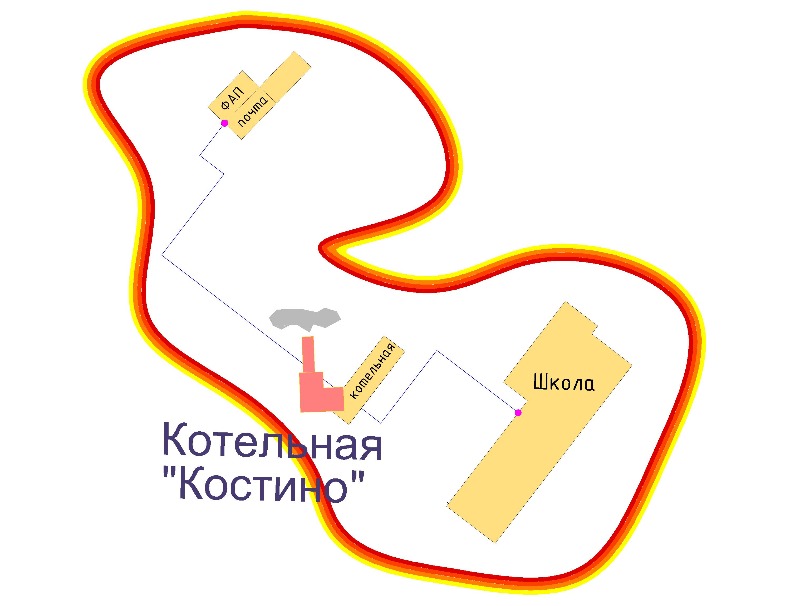 Рисунок 1. Зона действия производственной котельной«Костино»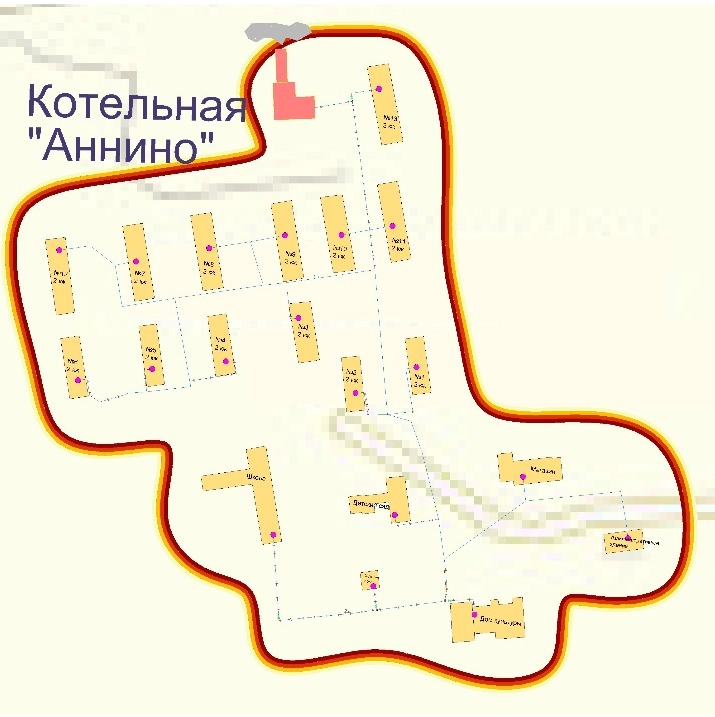 Рисунок 2. Зона действия производственной котельной «Аннино»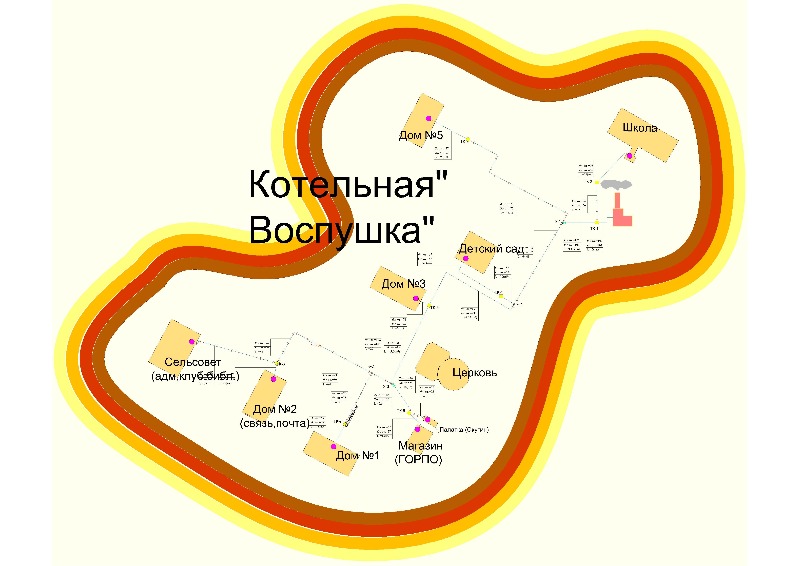 Рисунок 3. Зона действия производственной котельной «Воспушка»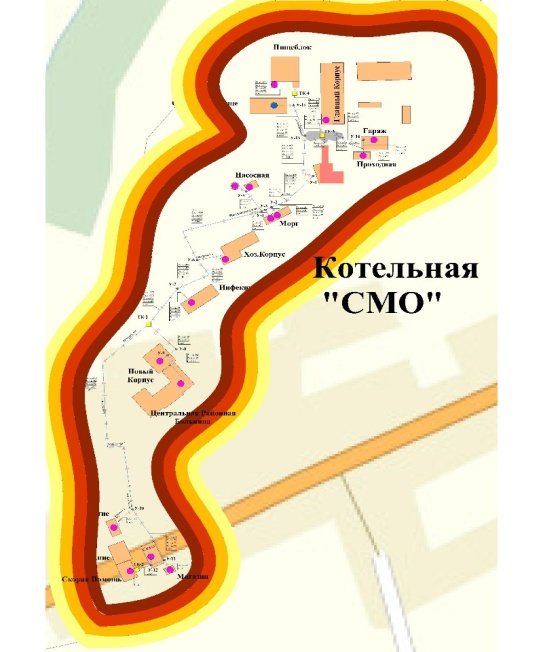 Рисунок 4. Зона действия производственной котельной «СМО»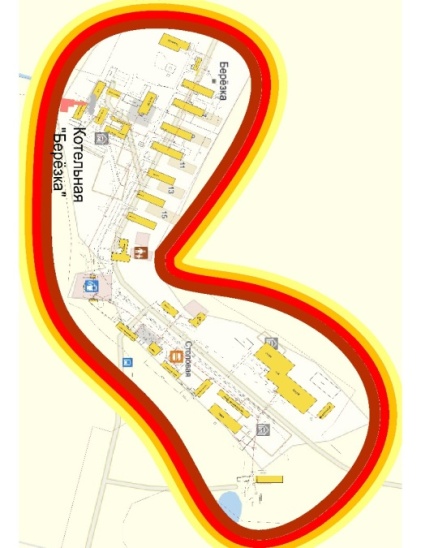 Рисунок 5. Зона действия производственной котельной « Березка»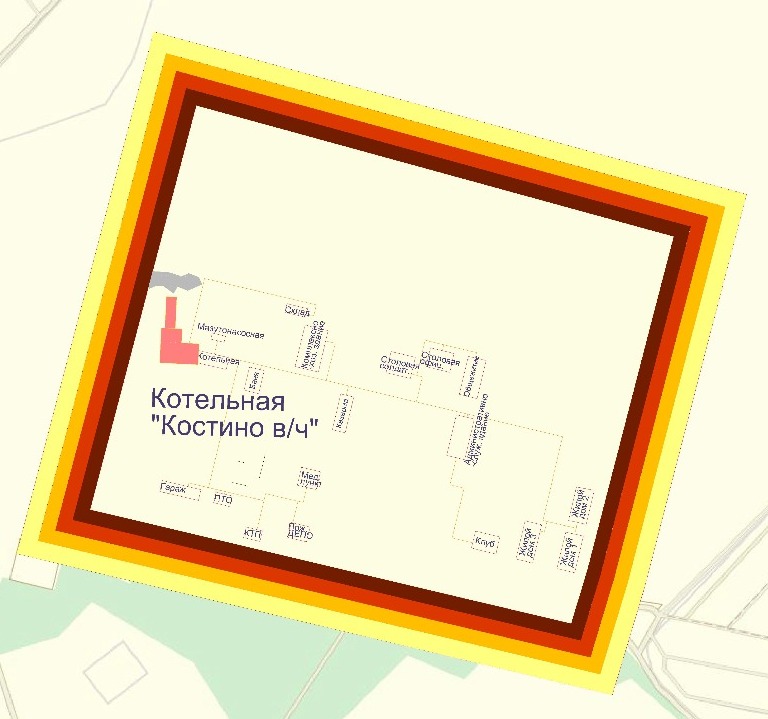 Рисунок 6. Зона действия производственной котельной  «Костино в/ч»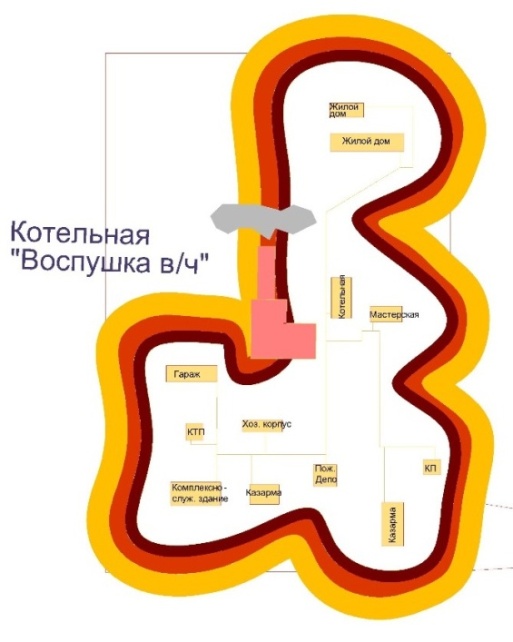 Рисунок 7. Зона действия производственной котельной « Воспушка в/ч»Часть 1.2.Источники тепловой энергии.Описание источников тепловой энергии показаны в ниже следующих таблицах.Таблица 13. Таблица 14.Таблица 15. Таблица 16. Таблица 17. Таблица 18. Таблица 19. Часть 1.3.  Тепловые сети, сооружения на них и тепловые пункты.Описание тепловых сетей источников теплоснабжения муниципального образования представлено в таблицах 20 – 26.Таблица 20. Таблица 21.Таблица 22.Таблица 23.Таблица 24. Таблица 25.Таблица 26.Часть 1.4.  Зоны действия источников тепловой энергии.В настоящее время на территории муниципального образования централизованное теплоснабжение потребителей МО Петушинское осуществляется в д.Костино, д. Новое Аннино, д. Воспушка, д. Старые Петушки, пос. Березка.В д. Костино функционирует 2 котельных - непосредственно в д. Костино, и в п/о Костино (войсковая часть).В д. Новое Аннино функционирует 1 котельная.В д. Воспушка функционирует 2 котельных – непосредственно в д. Воспушка, и в войсковой части д. Воспушка.В д. Старые Петушки функционирует 1 котельная.В пос. Березка функционирует 1 котельная.Перечень котельных и характеристика систем теплоснабжения представлена в таблице 27.Таблица 27.Зоны действия существующих источников тепловой энергии в системах теплоснабжения описаны в Разделе 2 Схемы теплоснабжения и представлены на рисунках 1-7.Часть 1.5. Тепловые нагрузки потребителей тепловой энергии в зонах действия источников тепловой энергии.Сведения о полезном отпуске на 2020год приведены в таблице №28.Таблица №28Перечень тепловых нагрузок в разрезе источника приведен в таблице №29.Таблица №29Часовые расходы тепла на отопление приняты на основании данных. Предоставленных Заказчиком (ООО «Владимиртеплогаз»).Потребление тепловой энергии при расчетных температурах наружного воздуха  основана на анализе тепловых нагрузок потребителей, установленных в договорах теплоснабжения, договорах на поддержание резервной мощности, в долгосрочных договорах теплоснабжения, цена которых определяется по соглашению сторон, и долгосрочных договорах теплоснабжения, в отношении которых установлен долгосрочный тариф, с разбивкой тепловых нагрузок на максимальное потребление тепловой энергии на отопление, вентиляцию, горячее водоснабжение и технологические нужды.Тепловые нагрузки по видам потребителей предоставлены в таблице №30 (ООО «Владимиртеплогаз»).Таблица №30.Перечень помещений (МКД) в которых установлены индивидуальные квартирные источники тепловой энергии приведены в таблице №31.Таблица №31Перечень помещений (МКД) в которых установлены индивидуальные квартирные источники тепловой энергии предоставлен на основании данных полученных от Заказчика (ООО «Владимиртеплогаз»).Внесем изменения по имеющимся в поселении 4 источникам централизованного теплоснабжения, по технологическим потерям при  передаче тепловой энергии.Таблица №32Потребление тепловой энергии потребителями в зонах действия источников тепловой энергии представлено в таблице 33.Таблица №33 Обобщенные данные по нормативу потребления тепловой энергии для населения на отопление и горячее водоснабжение  представлены в таблице 34.Таблица №34. Часть 1.6.Балансы тепловой мощности и тепловой нагрузки в технологических зонах действия источников тепловой энергии.Балансы тепловой мощности и тепловой нагрузки в зонах действия источников тепловой энергии представлены в таблице 35Таблица №35.Часть 1.7. Балансы теплоносителя.Исходной водой химической водоочистки в котельных является вода питьевого качества из  водопроводов населенных пунктов. Качество исходной воды соответствует требованиям СанПиН 2.1.4. 1074-01: Балансы производительности водоподготовительных установок теплоносителя для тепловых сетей и максимального потребления теплоносителя в теплоиспользующих установках потребителей в зонах действия систем теплоснабжения и источников тепловой энергии приведены в таблице 36.                                                                                                                  Таблица №36Часть 1.8. Топливные балансы источников тепловой энергии.Таблица №37Часть 1.9. Надежность теплоснабжения.Основной показатель работы теплоснабжающих предприятий это - бесперебойное и качественное обеспечение тепловой энергии потребителей, которая достигается за счет повышения надежности теплового хозяйства.В течение года тепловые сети эксплуатируются в разных режимах – зимний режим (отопительный), основная масса аварийных отключений происходит в этом режиме. Время восстановления теплоснабжения потребителей после аварийных отключений составляет максимум 4 часа. Статистика отказов тепловых сетей (аварий, инцидентов) за предшествующие пять лет отражена на диаграмме.Для повышения надежности теплоснабжения необходимо оборудовать котельные  резервными источниками электроснабжения.Часть 1.10 Технико-экономические показатели теплоснабжающих и тепло сетевых организаций.Данные по технико-экономическим показателям теплоснабжающих и теплосетевых организаций отсутствуют.Часть 1.11. Тарифы в сфере теплоснабженияСтоимость 1 Гкал в муниципальном образование «Петушинском сельское поселение» (у теплоснабжающей организации ООО «Владимиртеплогаз») с 01.01.2019 по 30.06.2019 г.г. установлена 2784,20 руб./Гкал, что на 1,7% больше по сравнению с тарифом 2018г. Увеличение тарифа на тепловую энергию произошло в связи с увеличение с 01.01.2019 г. НДС (20%).Стоимость 1 Гкал в муниципальном образование «Петушинское сельское поселение» у теплоснабжающей организации ООО «Владимиртеплогаз») с 01.07.2019 по 31.12.019г.г. установлена 2939,78 руб./Гкал. Рост тарифа на тепловую энергию по сравнению с первым полугодием 2019 г. Составляет 5,6%.Стоимость 1 Гкал в муниципальном образование «Петушинском сельское поселение» (у теплоснабжающей организации ФГУП ИТАР-ТАСС филиал радиоцентр ИТАР-ТАСС) с 01.01.2019г.  составляет – 1552,44 руб./Гкал, а с 01.07.2019г. составит 1583,41 руб./Гкал.Стоимость 1 Гкал в муниципальном образование «Петушинском сельское поселение» (у теплоснабжающей организации ФГБУ «ЦЖКУ» Министерство обороны) с 01.01.2019 г. составит 3414,70 руб./Гкал и 3392,39 руб./Гкал. (в зависимости от населенного пункта). Стоимость с 01.07.2019 г. 3492,80 руб./Гкал и 3463,26 руб./Гкал.Часть 1.12. Описание существующих технических и технологических проблем в системах теплоснабжения Основной причиной, приводящей к снижению качества теплоснабжения, является износ тепловых сетей, который составляет от 60% до 80%. Нормативный срок службы трубопроводов тепловых сетей составляет 25 лет. Все тепловые сети проложены до 1990 года. Низкое качество теплоизоляции (или полное ее отсутствие на отдельных участках) приводит к большим потерям тепловой энергии, превышающим нормативные теплопотери.В связи с этим фактические тепловые потери превышают нормативные. Для снижения тепловых потерь необходимо выполнить замену ветхих сетей и повысить качество изоляции трубопроводов.Значительная протяженность сетей, расположение котельной на периферии от объектов теплоснабжения приводит к увеличению гидравлических потерь и, как следствие, потере мощности сетевых насосов.Раздел 2. Существующие и перспективное потребление тепловой энергии на цели теплоснабжения.Данные базового уровня потребления тепловой энергии по видам потребления в зонах действия источников тепловой энергии представлены в таблице 38.Таблица 38.Потребление  тепловой энергии от существующих источников теплоснабжения в перспективе остается на уровне базового года, так как теплоснабжение новых строительных фондов планируется осуществлять с помощью индивидуальных источников тепловой энергии.Раздел 3. «Электронная модель системы теплоснабжения».Численность население муниципального образования менее 100 000 человек, разработка электронной модели системы теплоснабжения не требуется.Раздел 4.  Существующие и перспективные балансы тепловой мощности источников тепловой нагрузки потребителей.Перспективные балансы тепловой мощности источников теплоснабжения, а также выводы о резервах (дефицитах)  существующих систем теплоснабжения показаны в таблицах 39 и 40.  Таблица №39Существующая  и перспективная  тепловая мощность источников тепловой энергии Таблица №40Резерв (дефицит) мощности существующих источников тепловой энергииРаздел 5. Мастер-план развития систем теплоснабжения поселения, городского округа, города федерального значения.Мастер-план схемы теплоснабжения выполняется в соответствии с Требованиями к схемам теплоснабжения (Постановление Правительства Российской Федерации №154 от 22 февраля 2012г.) для формирования нескольких вариантов развития системы теплоснабжения МО «Петушинское сельское поселение», из которых будет отобран наиболее оптимальный вариант развития системы теплоснабжения.Каждый вариант должен обеспечивать покрытие перспективного спроса на тепловую мощность, возникающего в Нагорном сельском поселении и критерием этого обеспечения является выполнение балансов тепловой мощности источников тепловой энергии и спроса на тепловую мощность при расчетных условиях, заданных нормативами проектирования систем отопления, вентиляции и горячего водоснабжения объектов теплопотребления. Выполнение текущих и перспективных балансов тепловой мощности источников и текущей и перспективной тепловой нагрузки в каждой зоне действия источника тепловой энергии является главным условием для разработки вариантов мастер-плана.В соответствии с «Требованиями к схемам теплоснабжения, порядку их разработки и утверждения» предложения к развитию системы теплоснабжения должны базироваться на предложениях исполнительных органов власти и эксплуатационных организаций, особенно в тех разделах, которые касаются развития источников теплоснабжения.Варианты мастер-плана формируют базу для разработки проектных предложений по новому строительству и реконструкции тепловых сетей для различных вариантов состава энергоисточников, обеспечивающих перспективные балансы спроса на тепловую мощность.а) описание сценариев развития теплоснабжения поселения, городского округа, города федерального значенияВсе варианты развития системы теплоснабжения Петушинского сельского поселения сформированы на основе территориально-распределенного прогноза изменения тепловой нагрузки.В мастер-плане актуализируемой схемы теплоснабжения Петушинского сельского поселения были сформированы два основных варианта:Вариант 1 предполагает сохранение существующей системы теплоснабжения с плановой реконструкцией источников теплоснабжения по мере износа, либо неисправного состояния основного и вспомогательного оборудования в процессе эксплуатации. Развитие тепловых сетей выполняется только для подключения новых абонентов. Предпосылкой для разработки Варианта 1 послужили Требования к схемам теплоснабжения (Постановление Правительства Российской Федерации №154 от 22 февраля 2012г. (изменения от 01.08.2018 года). Это сохранит существующую выработку тепловой энергии с возможностью подключения новых потребителей. Вариант 2 предполагает строительство нового теплоисточника теплоснабжения на территории Нагорного сельского поселения взамен существующих котельных и переключение всех абонентов на новую котельную. Варианты развития системы теплоснабжения представлены в таблице 41.Таблица 41Варианты развития системы теплоснабженияб) обоснование выбора приоритетного сценария развития теплоснабжения поселения, городского округа, города федерального значенияВариант 1. Данный вариант развития системы теплоснабжения на территории Петушинского сельского поселения предлагает сравнительно малые капиталовложения с небольшим сроком окупаемости, что не сильно повлияет на увеличение динамики роста тарифов на тепловую энергию.Вариант 2. Данный вариант развития системы теплоснабжения на территории Петушинского сельского поселения предлагает более современное развитие, но для выполнения требуются большие капиталовложения с более длительным сроком окупаемости. Данный вариант развития на территории Петушинского сельского поселения более целесообразен, в связи с высокой степенью износа действующих котельных.Исходя из таблицы 41 в актуализированной схеме теплоснабжения рекомендованным вариантом теплоснабжения был выбран Вариант 2.Раздел 6. Существующие и перспективные балансы производительности водоподготовительных установок и максимального потребления теплоносителя теплопотребляющими установками потребителя, в том числе и в аварийных режимах.Балансы производительности водоподготовительных установок теплоносителя для тепловых сетей и максимального потребления теплоносителя в теплоиспользующих установках потребителей в зонах действия систем теплоснабжения и источников тепловой энергии приведены в таблице 42.Таблица №42. Раздел 7. Предложения по новому строительству, реконструкции и техническому перевооружению источников тепловой энергии.Схемой теплоснабжения МО «Петушинское сельское поселение» предлагается строительство газовых блочно-модульных котельных в  д. Костино и д.Старые Петушки, данные населенные пункты газифицированы природным газом.В 2018 году выполнены мероприятия по строительству газовой блочно-модульной котельной ЦРБ мощностью 1,15 МВт по адресу: Владимирская область, Петушинский район, д.Старые Петушки, ул.Северная, для обеспечения тепловой энергией центральной районной больницы и медицинских складов.В рамках концессионного соглашения произведен вывод из эксплуатации мазутной котельной СМО расположенной по адресу: Владимирская область, Петушинский район, д.Старые Петушки, ул.Северная. Построенная болочно-модульная котельная предназначена для выработки горячей воды системы отопления и ГВС с температурным графиком 95-70 ºС и 70-40ºС. режим работы автоматический, без постоянного присутствия обслуживающего персонала. Расположена БМК около здания старой котельной СМО. Врезка осуществлена в существующую тепловую сеть с дополнительной прокладкой новой теплотрассы Ду 159 мм протяженностью 20 метров (в двухтрубном исполнении) до существующей тепловой сети отопления и Ду 89 мм протяженностью 20 метров (в двухтрубном исполнении) до существующей тепловой сети ГВС. Новая БМК ЦРБ введена в эксплуатацию в 2018 году. В рамках концессионного соглашения предусматривается вывод из эксплуатации угольной котельной д.Костино предназначенной для отопления школы. Для отопления потребителей получающих услугу теплоснабжения предлагается строительство газовой блочно-модельной котельной мощностью 200 КВт по адресу: д.Костино, Петушинского района предусмотрено концессионным соглашением  со сроками реализации:- ПСД - 2024 год, с затратами на реализации 406,78 тыс. руб. с НДС;- СМР – 2025 год, стоимостью 6671,19 тыс. руб. с НДС. Расширения зон действия указанных источников тепловой энергии не планируется.До 2027 года планируется провести реконструкцию источника тепловой энергии ФГУП «ИТАР-ТАСС» котельной «Березка». После реконструкции увеличится надежность теплоснабжения,  снизятся себестоимость выработки тепловой энергии, затраты на эксплуатации тепловых сетей в летний период,  потребление энергоресурсов.Для увеличения надежности и бесперебойности теплоснабжения предлагается провести реконструкцию источников тепловой энергии  военных городков Министерства обороны РФ  - котельная«Костино в/ч» , котельная «Воспушка в/ч» с заменой существующих котлов.Реконструкция источников тепловой энергии блочно-модульных котельных «Аннино» и «Воспушка» не требуется в связи с низкой  степенью износа основного оборудования.Раздел 8. Предложения по строительству и реконструкции тепловых.Строительство и реконструкция тепловых сетей для обеспечения перераспределения тепловых нагрузок нецелесообразно, так как перераспределение тепловых нагрузок в перспективе не планируется.Строительство и реконструкция тепловых сетей для обеспечения перспективных приростов тепловой нагрузки под жилую и производственную застройку является нецелесообразным. Перспективный прирост тепловой нагрузки существующих источников тепловой энергии  не  планируется.В перспективе  планируется  прирост площадей жилых и производственных помещений, теплоснабжение которых будет осуществляться от  индивидуальных источников тепловой энергии (в основном газовых котлов). Строительство и реконструкция тепловых сетей для индивидуальных источников теплоснабжения не требуется. Строительство многоквартирных жилых домов в перспективе не планируется.Вывод из эксплуатации, ликвидация, консервация и демонтаж источников теплоснабжения для повышения эффективности функционирования систем теплоснабжения не предусматривается. Избыточных источников тепловой энергии и выработавших нормативный срок нет. Строительство и реконструкция тепловых сетей для этих целей не требуется.В связи с высокой степенью износа тепловых сетей (60% - 80%), требуется реконструкция, а на  отдельных участках демонтаж выработавших свой срок ветхих сетей  и укладка новых трубопроводов. Нормативный срок службы трубопроводов тепловых сетей составляет 25 лет. Все тепловые сети поселения проложены до 1990 года. Количество ветхих сетей, требующих замены, увеличивается с каждым годом, авария может произойти на любом участке сети. В связи с этим указать точные зоны ненормативной надежности и безопасности теплоснабжения не представляется возможным.Перечень участков тепловых сетей предлагаемых для реконструкции представлен в таблице 43.                                                                                                                       Таблица 43.Раздел 9. Предложения по переводу открытых систем теплоснабжения (горячего водоснабжения) в закрытые системы водоснабжения.а) предложения по переводу существующих открытых систем теплоснабжения (горячего водоснабжения) в закрытые системы горячего водоснабжения, для осуществления которого необходимо строительство индивидуальных и (или) центральных тепловых пунктов при наличии у потребителей внутридомовых систем горячего водоснабжения.Открытая система теплоснабжения на территории Петушинского сельского поселения не применяется.б) предложения по переводу существующих открытых систем теплоснабжения (горячего водоснабжения) в закрытые системы горячего водоснабжения, для осуществления которого отсутствует необходимость строительства индивидуальных и (или) центральных тепловых пунктов по причине отсутствия у потребителей внутридомовых систем горячего водоснабжения.Открытая система теплоснабжения на территории Петушинского сельского поселения не применяется.Раздел 10. Перспективные топливные балансы. В перспективе при переводе котельных «Костино» на использование природного газа в качестве основного топлива (строительство блочно-модульных котельных) топливные балансы указанных источников тепловой энергии претерпят изменения. Существующие топливные балансы источников тепловой энергии с указанием видов и количества основного топлива представлены в таблице 43.Таблица № 43. Раздел 11. Оценка надежности теплоснабжения.Основной показатель работы теплоснабжающих предприятий это - бесперебойное и качественное обеспечение тепловой энергии потребителей, которая достигается за счет повышения надежности теплового хозяйства.В течение года тепловые сети эксплуатируются в разных режимах – зимний режим (отопительный), основная масса аварийных отключений происходит в этом режиме. Время восстановления теплоснабжения потребителей после аварийных отключений составляет максимум 4 часа. При эксплуатации тепловых сетей в переходном режиме (осень, весна) аварий меньше, ввиду того, что снижены параметры отопления, происходит обязательное перераспределение тепловой нагрузки между источниками тепла, с целью остановки или загрузки котлов, сетевых насосов в котельных.Один раз в год (в течении летнего периода) происходит летний ремонт с параметрами и методами испытаний тепловых сетей. Анализ работы систем теплоснабжения показывает, что число нарушений в подаче тепловой энергии незначительное. Продолжительного прекращения подачи тепловой энергии не зафиксировано. В целом система теплоснабжения надежная.Для повышения надежности необходимо провести мероприятия по реконструкции и замене ветхих тепловых сетей и сооружений на них, а также мероприятия по строительству, модернизации и техническому перевооружению источников тепловой энергии. Раздел 12. Обоснование инвестиций в новое строительство, реконструкцию и техническое перевооружение.Оценка финансовых потребностей для осуществления мероприятий по строительству, реконструкции и техническому перевооружения произведена на основании стоимости материалов, работ и услуг по состоянию на 01.01.2014г. Финансовые потребности могут возрасти в связи с изменением цен на рынке услуг.Возможными рисками при выполнении мероприятий являются:- законодательно-правовые риски, обусловленные изменениями законодательной базы в сфере развития энергетики, энергосбережения и энергопотребления;-технические риски, связанные с изменениями технических условий;-экономические риски, связанные с кризисными явлениями в  экономике, социально-экономическом развитии  ресурсоснабжающих других организаций.Мониторинг выполнения работ, регулярный анализ и при необходимости корректировка показателей и мероприятий схемы,  а также утверждение инвестиционных программ ресурсоснабжающих организаций позволит осуществить перераспределение объемов финансирования в зависимости от динамики и темпов решения поставленных задач.Обоснование инвестиций и оценка финансовых потребностей для осуществления строительства, реконструкции и технического перевооружения источников тепловой энергии и тепловых сетей приведены в таблице 44 Таблица №44Раздел 13. Индикаторы развития систем теплоснабжения поселения.1) количество прекращений подачи тепловой энергии, теплоносителя в результате технологических нарушений на тепловых сетяхКоличество прекращений подачи тепловой энергии, теплоносителя в результате технологических нарушений на тепловых сетях на территории Петушинского сельского поселения указаны в таблице 45.Таблица №452) количество прекращений подачи тепловой энергии, теплоносителя в результате технологических нарушений на источниках тепловой энергииКоличество прекращений подачи тепловой энергии, теплоносителя в результате технологических нарушений на источниках тепловой энергии Петушинского сельского поселения указаны в таблице 46Таблица 463) удельный расход условного топлива на единицу тепловой энергии, отпускаемой с коллекторов источников тепловой энергии (отдельно для тепловых электрических станций и котельных)Информация на территории Петушинского сельского поселения отсутствует.4) отношение величины технологических потерь тепловой энергии, теплоносителя к материальной характеристике тепловой сетиОтношение величины технологических потерь тепловой энергии, теплоносителя к материальной характеристике тепловой сети на территории Петушинского сельского поселения указано в таблице 47, и измеряется как Гкал/год.Таблица №475) коэффициент использования установленной тепловой мощностиКоэффициент использования установленной тепловой мощности котельных на территории Петушинского сельского поселения указано в таблице 48.Таблица №486) доля тепловой энергии, выработанной в комбинированном режиме (как отношение величины тепловой энергии, отпущенной из отборов турбоагрегатов, к общей величине выработанной тепловой энергии в границах поселения, городского округа, города федерального значения)Таблица №497) удельный расход условного топлива на отпуск электрической энергииТаблица №508) коэффициент использования теплоты топлива (только для источников тепловой энергии, функционирующих в режиме комбинированной выработки электрической и тепловой энергии)Комбинированная выработка электрической и тепловой энергии на территории Петушинского сельского поселения не осуществляется.9) доля отпуска тепловой энергии, осуществляемого потребителям по приборам учета, в общем объеме отпущенной тепловой энергииИнформация, о долях отпуска тепловой энергии, осуществляемого потребителям по приборам учета, в общем объеме отпущенной тепловой энергии на территории Петушинского сельского поселения отсутствует.10) средневзвешенный (по материальной характеристике) срок эксплуатации тепловых сетей (для каждой системы теплоснабжения)Средневзвешенный срок эксплуатации тепловых сетей на территории Пекшинского сельского поселения указана в таблице 51, измеряется в годахТаблица №5111) отношение материальной характеристики тепловых сетей, реконструированных за год, к общей материальной характеристике тепловых сетей (фактическое значение за отчетный период и прогноз изменения при реализации проектов, указанных в утвержденной схеме теплоснабжения) (для каждой системы теплоснабжения, а также для поселения, городского округа, города федерального значения)Отношение материальной характеристики тепловых сетей, реконструированных за год, к общей материальной характеристике тепловых сетей на территории Петушинского сельского поселения указана в таблице 52.Таблица №5212) отношение установленной тепловой мощности оборудования источников тепловой энергии, реконструированного за год, к общей установленной тепловой мощности источников тепловой энергии (фактическое значение за отчетный период и прогноз изменения при реализации проектов, указанных в утвержденной схеме теплоснабжения) (для поселения, городского округа, города федерального значения)Отношение установленной тепловой мощности оборудования источников тепловой энергии, реконструированного за год, к общей установленной тепловой мощности источников тепловой энергии на территории Петушинского сельского поселения указана в таблице 53Таблица №53 Раздел 14. Ценовые (тарифные) последствия.Тарифные сценарии по расчету экономически обоснованных тарифов для реализации мероприятий Актуализации Схемы теплоснабжения разработаны путем прогноза фактических расходов, а также расходов, формирующих действующие тарифы теплоснабжающих организаций, с учетом введения инвестиционных составляющих. В соответствии с действующим в сфере государственного ценового регулирования законодательством тариф на тепловую энергию, отпускаемую организацией, должен обеспечивать покрытие как экономически обоснованных расходов организации, так и обеспечивать достаточные средства для финансирования мероприятий по надежному функционированию и развитию систем теплоснабжения.Тариф ежегодно пересматривается и устанавливается органом исполнительной власти с учетом изменения экономически обоснованных расходов организации и возможных изменений условий реализации инвестиционной программы. Законодательством определен механизм ограничения предельной величины тарифов путем установления ежегодных предельных индексов роста, а также механизм ограничения предельной величины платы за ЖКУ для граждан путем установления ежегодных предельных индексов роста.Решение об установлении для организации тарифов на уровне выше предельного максимального принимается органом исполнительной власти самостоятельно. Стоимость 1 Гкал в муниципальном образование Петушинское сельского поселения с 01.01.2019 по 30.06.2019 г.г. установлена 2784,20 руб./Гкал, что на 1,7% больше по сравнению с тарифом 2018г. Увеличение тарифа на тепловую энергию произошло в связи с увеличение с 01.01.2019 г. НДС (20%).Стоимость 1 Гкал в муниципальном образование Петушинское сельского поселения с 01.07.2019 по 31.12.019г.г. установлена 2939,78 руб./Гкал. Рост тарифа на тепловую энергию по сравнению с первым полугодием 2019 г. Составляет 5,6%.На территории Петушинского сельского поселения на период действия схемы теплоснабжения масштабных изменений не запланировано. Соответственно последствия реализации запланированных мероприятий в системе теплоснабжения на устанавливаемый тариф на тепловую энергию буду незначительные. Прогноз изменения тарифов представлен в таблице 58. Более точный и подробный анализ динамики изменения тарифа на тепловую энергию не выполнен по причине отсутствия информации по фактической калькуляции себестоимости тепловой энергии по каждой котельной за предшествующий год.Таблица 54Динамика утвержденных тарифов 2018-2019 г. с прогнозными до 2027г. для котельных ООО «Владимиртеплогаз»Раздел 15. Решение об определении единой теплоснабжающей организацииРешение по установлению единых теплоснабжающих организаций принято на основании критериев определения единой теплоснабжающей организации, установленных Правилами организации теплоснабжения в Российской Федерации, утвержденных постановлением Правительства РФ от 8 августа 2012 № 808.Единые теплоснабжающие организации установлены в соответствии с границами зон эксплуатационной ответственности предприятий и организаций, осуществляющих централизованное теплоснабжение на территории муниципального образования- ООО «Владимиртеплогаз» - централизованное теплоснабжение жилого фонда, объектов социальной сферы и промышленных зданий, расположенных в населенных пунктах  д. Новое Аннино, д.Воспушка, д. Старые Петушки, д.Костино;- Филиал Радиоцентр ФГУП «ИТАР-ТАСС» - централизованное теплоснабжение жилого фонда, объектов социальной сферы и производственных объектов ИТАР-ТАСС, расположенных в пос.Березка;-ФГБУ «ЦЖКУ» Министерство обороны – централизованное теплоснабжение жилого фонда и объектов Министерства обороны РФ, расположенных в  военных городках «Костино», «Воспушка». Раздел 16. Замечания и предложения к проекту схемы теплоснабжения.Замечаний к проекту схемы теплоснабжения муниципального образования Петушинское сельское поселение нет.Руководствуясь положениями п. 24 Требований к схемам теплоснабжения, порядку их разработки и утверждения, утвержденных Постановление правительства Российской Федерации от 22.02.2012 №154 (с внесенными изменениями в ред. Постановления Правительства РФ от 03.04.2018 №405) Петушинский филиал общества с ограниченной ответственностью «Владимиртеплогаз» направил предложения по актуализации схемы теплоснабжения Петушинского сельского поселения от 27.02.2019 №15/00/06/363 , а именно:- выполненные мероприятия в соответствии с концессионным соглашением за 2018 год;- изменения по технологическим потерям при передачи тепловой энергии на сетях теплоснабжения по данным 2018 года;- сведения о подключенных тепловых нагрузках потребителей Пекшинского сельского поселения;- перечень помещений, в которых установлены индивидуальные квартирные источники тепловой энергии по Петушинскому сельскому поселению;- сведения о полезном отпуске тепловой энергии в разрезе источников на 2020 год.Раздел 17. Сводный том изменений, выполненных в доработанной и (или) актуализированной схеме теплоснабжения.В действующую схему теплоснабжения муниципального образования «Петушинское сельское поселения» внесены следующие изменения.В введение добавлен раздел 2. Краткая характеристика физико-географических и климатических условий.В Главу 1.  «СХЕМА ТЕПЛОСНАБЖЕНИЯ» , добавлен Раздел 4. Основные положения Мастер-плана развития системы теплоснабжения поселения.В Главу 1. «СХЕМА ТЕПЛОСНАБЖЕНИЯ» добавлен Раздел 7. Предложения по переводу открытых систем теплоснабжения (горячего водоснабжения) в закрытие системы горячего водоснабжения.В Главу 1. «СХЕМА ТЕПЛОСНАБЖЕНИЯ» добавлен Раздел 13. Синхронизация схемы теплоснабжения со схемой газоснабжения и газификации субъекта Российской Федерации и (или) поселения, схемой и программой развития электроэнергетики, а также со схемой водоснабжения и водоотведения поселенияВ Главу 1. «СХЕМА ТЕПЛОСНАБЖЕНИЯ» добавлен Раздел 14. Индикаторы развития систем теплоснабжения поселения.В Главу 1. «СХЕМА ТЕПЛОСНАБЖЕНИЯ» добавлен Раздел 15. Ценовые (тарифные) последствияВ Главу 2. «ОБОСНОВЫВАЮЩИЕ МАТЕРИАЛЫ» внесены следующие изменения:- в раздел 1 «Существующее положение в сфере производства, передачи, преобразования и потребления тепловой энергии для целей теплоснабжения.» часть 1.5. «Тепловые нагрузки потребителей в технологических зонах действия источников тепловой энергии.» внесены изменения в сведения о полезном отпуске на 2020 год.- в раздел 1 «Существующее положение в сфере производства, передачи, преобразования и потребления тепловой энергии для целей теплоснабжения.» часть 1.5. «Тепловые нагрузки потребителей в технологических зонах действия источников тепловой энергии» внесены изменения в перечень тепловых нагрузок в разрезе источников.- в раздел 1 «Существующее положение в сфере производства, передачи, преобразования и потребления тепловой энергии для целей теплоснабжения.» часть 1.5. «Тепловые нагрузки потребителей в технологических зонах действия источников тепловой энергии» внесены изменения в тепловые нагрузки по видам потребителей.- в раздел 1 «Существующее положение в сфере производства, передачи, преобразования и потребления тепловой энергии для целей теплоснабжения.» часть 1.5. «Тепловые нагрузки потребителей в технологических зонах действия источников тепловой энергии» добавлен перечень помещений (МКД), в которых установлены индивидуальные квартирные источники тепловой энергии.- в раздел 1 «Существующее положение в сфере производства, передачи, преобразования и потребления тепловой энергии для целей теплоснабжения.» часть 1.5. «Тепловые нагрузки потребителей в технологических зонах действия источников тепловой энергии» внесены изменения по имеющимся шести источникам централизованного теплоснабжения с указанием технологических потерь при передачи тепловой энергии по данным 2017 - 2018 годов.- в раздел 1 «Существующее положение в сфере производства, передачи, преобразования и потребления тепловой энергии для целей теплоснабжения.» включена Часть 1.10. «технико-экономические показатели теплоснабжающих и тепло-сетевых организаций»- в раздел 1 «Существующее положение в сфере производства, передачи, преобразования и потребления тепловой энергии для целей теплоснабжения.» Часть 1.11. «Тарифы в сфере теплоснабжения» внесены изменения по утвержденным тарифам на 2019 год. - добавлен раздел 5. Мастер-план развития систем теплоснабжения поселения, городского округа, города федерального значения.- в раздел 7. Предложения по новому строительству, реконструкции и техническому перевооружению источников тепловой энергии добавлено предложение по переводу здания почты в с.Андреевское на индивидуальное газовое отопление. Также в данный раздел внесены сведения о выполненных мероприятиях.- добавлен раздел 9. Предложения по переводу открытых систем теплоснабжения (горячего водоснабжения) в закрытые системы водоснабжения.- добавлен Раздел 13. Индикаторы развития систем теплоснабжения поселения.- добавлен Раздел 14. Ценовые (тарифные) последствия- добавлен Раздел 16. Замечания и предложения к проекту схемы теплоснабжения.- добавлен Раздел 17. Сводный том изменений, выполненных в доработанной и (или) актуализированной схеме теплоснабженияI. Введение2Глава I. СХЕМА ТЕПЛОСНАБЖЕНИЯ3Раздел 1. Показатели существующего и перспективного спроса на тепловую энергию и теплоноситель в установленных границах территории поселения3Раздел 2. Существующие и перспективные балансы располагаемой тепловой мощности источников тепловой энергии и тепловой нагрузки потребителей.4Раздел 3. Существующие и перспективные балансы теплоносителя.7Раздел 4. Основные положения Мастер-плана развития системы теплоснабжения поселения.5Раздел 5. Предложения по строительству, реконструкции и техническому перевооружению источников тепловой энергии.5Раздел 6. Решения по новому строительству и реконструкции и тепловых сетей.5Раздел 7. Предложения по переводу открытых систем теплоснабжения (горячего водоснабжения) в закрытые системы горячего водоснабжения.6Раздел 8. Перспективные топливные балансы.6Раздел 9. Инвестиции в новое строительство, реконструкцию и техническое перевооружение.6Раздел 10. Решение об определении единой теплоснабжающей организации.6Раздел 11. Решения о распределении тепловой нагрузки между источниками тепловой энергии.6Раздел 12. Решения по бесхозяйным тепловым сетям.7Раздел 13. Синхронизация схемы теплоснабжения со схемой газоснабжения и газификации субъекта Российской Федерации и (или) поселения, схемой и программой развития электроэнергетики, а также со схемой водоснабжения и водоотведения поселения.7Раздел 14. Индикаторы развития систем теплоснабжения поселения.7Раздел 15. Ценовые (тарифные) последствия.7Глава II. ОБОСНОВЫВАЮЩИЕ МАТЕРИАЛ8Раздел 1. Существующее положение в сфере производства, передачи, преобразования и потребления тепловой энергии для целей теплоснабжения.8Раздел 2. Существующее и перспективное потребление тепловой энергии на цели теплоснабжения30Раздел 3. Электронная модель системы теплоснабжения поселения.30Раздел 4. Существующие и перспективные балансы тепловой мощности источников тепловой энергии и тепловой нагрузки потребителей.30Раздел 5. Мастер-план развития систем теплоснабжения поселения.30Раздел 6. Существующие и перспективные балансы производительности водоподготовительных установок и максимального потребления теплоносителя теплопотребляющими установками потребителя, в том числе и в аварийных режимах.31Раздел 7. Предложения по новому строительству, реконструкции и техническому перевооружению источников тепловой энергии.31Раздел 8. Предложения по строительству и реконструкции тепловых сетей.32Раздел 9. Предложения по переводу открытых систем теплоснабжения (горячего водоснабжения) в закрытые системы водоснабжения.32Раздел 10. Перспективные топливные балансы.32Раздел 11. Оценка надежности теплоснабжения.33Раздел 12. Обоснование инвестиций в новое строительство, реконструкцию и техническое перевооружение33Раздел 13. Индикаторы развития систем теплоснабжения поселения.34 Раздел 14. Ценовые (тарифные) последствия.35Раздел 15. Решение об определении единой теплоснабжающей организации.36Раздел 16. Замечания и предложения к проекту схемы теплоснабжения.36Раздел 17. Сводный том изменений, выполненных в доработанной и (или) актуализированной схеме теплоснабжения.36ПоказательКоличество проживающих, чел.Жилой  фондЖилой  фондПоказательКоличество проживающих, чел.количество, ед.площадь, тыс.кв.м.Индивидуальные жилые дома33424287291,52Многоквартирные жилые дома11673142,15ИТОГО45094318333,67№ п/пНаименование показателяБазовое значение2013гПриростПриростПрирост№ п/пНаименование показателяБазовое значение2013г2014-20182019-20222023-2027Площадь строительных фондов, всего1681,872111,572547,473062,671.Площадь жилых домов, всего333,67747,271160,871574,471.1.Многоквартирные дома42,1542,1542,1542,151.2.Индивидуальные жилые дома291,52705,121118,721532,322.Общественные здания1348,21364,31386,61488,2№ п/п№ п/пИсточники теплоснабженияБазовое значение 2013гПерспективные значенияПерспективные значенияПерспективные значения№ п/п№ п/пИсточники теплоснабженияБазовое значение 2013г2014-2018г2019-2022г2023-2027г11Котельная «Костино»344,4344,4344,4344,422Котельная «Аннино»4491,24491,24491,24491,233Котельная «Воспушка»1296,01296,01296,01296,044БМК ЦРБ3299,33299,33299,33299,3Всего, в том числе:Всего, в том числе:Всего, в том числе:9430,99430,99430,99430,9многоквартирные домамногоквартирные домамногоквартирные дома5639,15639,15639,15639,1индивидуальные жилые домаиндивидуальные жилые домаиндивидуальные жилые дома544,2544,2544,2544,2общественные зданияобщественные зданияобщественные здания3247,63247,63247,63247,611Котельная «Березка»15529,515529,515529,515529,5Всего, в том числе:Всего, в том числе:Всего, в том числе:15529,515529,515529,515529,5многоквартирные домамногоквартирные домамногоквартирные дома3044,73044,73044,73044,7индивидуальные жилые домаиндивидуальные жилые домаиндивидуальные жилые дома0000общественные зданияобщественные зданияобщественные здания12484,812484,812484,812484,81Котельная «Костино» в/чКотельная «Костино» в/ч14887,414887,414887,414887,42Котельная «Воспушка» в/чКотельная «Воспушка» в/ч8953,48953,48953,48953,4Всего, в том числе:Всего, в том числе:Всего, в том числе:23840,823840,823840,823840,8многоквартирные домамногоквартирные домамногоквартирные дома6483,46483,46483,46483,4индивидуальные жилые домаиндивидуальные жилые домаиндивидуальные жилые дома0000общественные зданияобщественные зданияобщественные здания17357,417357,417357,417357,4№Наименование источникаПотребление тепловой энергии, Гкал/годПотребление тепловой энергии, Гкал/годПотребление тепловой энергии, Гкал/год№Наименование источникаПотребление тепловой энергии, Гкал/годПотребление тепловой энергии, Гкал/годПотребление тепловой энергии, Гкал/год№Наименование источника2014-20182019-20222023-20271Котельная «Костино»Котельная «Костино»Котельная «Костино»Котельная «Костино»1- всего293,7293,7293,71-отопление293,7293,7293,71-ГВС0001-технологические нужды0002Котельная «Аннино»Котельная «Аннино»Котельная «Аннино»Котельная «Аннино»2-всего3072,9453072,9453072,9452-отопление3072,9453072,9453072,9452-ГВС0002-технологические нужды0003Котельная «Воспушка»Котельная «Воспушка»Котельная «Воспушка»Котельная «Воспушка»3-всего930,0930,0930,03отопление 930,0930,0930,03-ГВС0003-технологические нужды0004БМК ЦРББМК ЦРББМК ЦРББМК ЦРБ4-всего2018,6902018,6902018,6904-отопление1562,8871562,8871562,8874-ГВС455,803455,803455,8034-технологические нужды0005Котельная «Березка»Котельная «Березка»Котельная «Березка»Котельная «Березка»5-всего15529,515529,515529,55-отопление10414,810414,810414,85-ГВС1942,71942,71942,75-технологические нужды3182,03182,03182,06Котельная «Костино в/ч» Котельная «Костино в/ч» Котельная «Костино в/ч» Котельная «Костино в/ч» 6-всего14887,414887,414887,46-отопление5558,85558,85558,86-ГВС1884,91884,91884,96-технологические нужды7443,77443,77443,77Котельная «Воспушка в/ч» Котельная «Воспушка в/ч» Котельная «Воспушка в/ч» Котельная «Воспушка в/ч» 7-всего8953,48953,48953,47-отопление3298,13298,13298,17-ГВС1179,31179,31179,37-технологические нужды4476,04476,04476,0№ Наименование источника тепловой энергииУстановленная тепловая мощность источникаГкал/чТепловая мощность на расчетный периодТепловая мощность на расчетный периодТепловая мощность на расчетный период№ Наименование источника тепловой энергииУстановленная тепловая мощность источникаГкал/ч2014-2018Гкал/ч2019-2022Гкал/ч2023-2027Гкал/ч1Котельная «Костино»1,01,01,01,02Котельная «Аннино»2,62,62,62,63Котельная «Воспушка» 0,860,860,860,864Котельная «СМО»1,81,81,81,85Котельная «Березка»4,564,564,564,566Котельная «Костино в/ч» 4,34,34,34,37Котельная «Воспушка в/ч» 2,22,22,22,2№ п/пНаименование источника тепловой энергииТепловая мощность источникаГкал/чТепловая мощность источникаГкал/чПодключенная тепловая нагрузка с учетом собственных нужд и потерьГкал/чПодключенная тепловая нагрузка с учетом собственных нужд и потерьГкал/чРезерв/дефицит мощностиГкал/чРезерв/дефицит мощностиГкал/ч№ п/пНаименование источника тепловой энергии2014-20222023-20272014-20222023-20272014-20222023-20271Котельная «Костино»1,01,00,180,18+0,82+0,822Котельная «Аннино»2,62,62,412,41+0,19+0,193Котельная «Воспушка» 0,860,860,6260,626+0,234+0,2344БМК ЦРБ1,81,81,421,42+0,38+0,385Котельная «Березка»4,564,564,564,56006Котельная «Костино в/ч» 4,34,34,34,3007Котельная «Воспушка в/ч» 2,22,21,81,8+0,4+0,4Итого17,8217,8215,29615,296Наименование источника тепловой энергииМаксимальный расход теплоносителя на теплопотреблящие установки, м3Максимальный расход теплоносителя на теплопотреблящие установки, м3Производительность водоподготовки для компенсации потерь теплоносителя, м3/чПроизводительность водоподготовки для компенсации потерь теплоносителя, м3/чМаксимальнаяпроизводительностьводоподготовки, м3/чМаксимальнаяпроизводительностьводоподготовки, м3/чРасход воды на подпитку, м3/чРасход воды на подпитку, м3/чНаименование источника тепловой энергии2014-20222023-20272014-20222023-20272014-20222023-20272014-20222023-2027Котельная «Костино»0,010,010,020,020,10,10,020,02Котельная «Аннино»0,160,160,230,234,04,00,230,23Котельная «Воспушка»0,040,040,060,061,01,00,060,06БМК ЦРБ0,640,640,120,124,04,00,70,7Котельная «Березка»35,035,00,10,54,04,033,033,0Котельная «Костино в/ч»34,034,00,10,54,04,032,032,0Котельная «Воспушка в/ч»21,021,00,10,53,03,020,020,0№п/пНаименование источникаВид потребляемого топлива1Котельная «Костино»торф2Котельная «Аннино»природный газ3Котельная «Воспушка» природный газ4БМК ЦРБПриродный газ5Котельная «Березка»природный газ6Котельная «Костино в/ч» мазут7Котельная «Воспушка в/ч» мазутНаименование объекта реконструкцииПротяженность сети, м.Диаметртрубопровода, ммМероприятия по реконструкцииСрок выполнения Сети от котельной «Воспушка»1460100, 80, 70, 50замена сетей 2 кв.2019 гСети от котельной «Аннино»1450150, 125, 100,70замена сетей 3 кв.2020 гБМК ЦРБ1710125,100,80замена сетей 1 кв.2021Итого6620№ п/пНаимено-вание источникаВид основного топливаОтпуск тепловой энергии (включая собственные нужды и потери), Гкал/годОтпуск тепловой энергии (включая собственные нужды и потери), Гкал/годОтпуск тепловой энергии (включая собственные нужды и потери), Гкал/годОтпуск тепловой энергии (включая собственные нужды и потери), Гкал/годРасход топлива, тыс. м3/год(для газообразного топлива), т/год (для твердого и жидкого топлива)Расход топлива, тыс. м3/год(для газообразного топлива), т/год (для твердого и жидкого топлива)Расход топлива, тыс. м3/год(для газообразного топлива), т/год (для твердого и жидкого топлива)Расход топлива, тыс. м3/год(для газообразного топлива), т/год (для твердого и жидкого топлива)№ п/пНаимено-вание источникаВид основного топливаБазовый период 2013гРасчетный периодРасчетный периодРасчетный периодБазовый период 2013гРасчетный периодРасчетный периодРасчетный период№ п/пНаимено-вание источникаВид основного топливаБазовый период 2013г2014-20182019-20222023-2027Базовый период 2013г2014-20182019-20222023-20271Котельная «Костино»Торф300,5383,3383,3383,3150,5139,7139,7139,72Котельная «Аннино»Природный газ4282,84282,84282,84282,8600,4669,8669,8669,83Котельная «Воспушка»Природный газ1262,71262,71262,71262,7189,4192,16192,16192,164БМК ЦРБПриродный газ2805,33459,23459,23459,2499,3540,2540,2540,25Котельная «Березка»Природный газ14482,514482,514482,514482,5466,0466,0466,0466,06Котельная «Костино в/ч»Мазут 14887,414887,414887,414887,41562,21562,21562,21562,27Котельная «Воспушка в/ч»Мазут8953,48953,48953,48953,4986,1986,1986,1986,1Итого46974,646974,646974,646974,64453,94483,564483,564483,56Объем финансированиятыс. руб.Источники финансированияИсточники финансированияИсточники финансированияИсточники финансированияИсточники финансированияОбъем финансированиятыс. руб.Инвестиционные  программы РСОСобственныесредстваРСО Бюджетныесредства МОВнебюджетные (в т.ч. средства инвесторов)Средстванаселения14327701149950282820Теплоснабжающая организацияПроизводственные котельныеЗоны действия производственных котельныхООО «Владимиртеплогаз»Котельная «Костино»Юридические лица:МБОУ «Костинская основная общеобразовательная школа» (ул. Спортивная д.6); Отделение почтовой связи (ул. Спортивная, д.7);Фельдшерско-акушерский пункт (ул. Спортивная, д.8).ООО «Владимиртеплогаз»Котельная «Аннино»Юридические лица:МБОУ «Аннинская средняя общеобразовательная школа», ул. Центральная д. 14;МБДОУдетский сад №10 «КОЛОСОК» д.Новое Аннино, ул. Центральная, д.15;Сельский дом культуры ул. Центральная д. 16;Административное здание (ОГИБДД) ул.Центральная д. 17;Торговый центр ул.Центральная д. 18.Физические лицаТринадцать двухэтажных многоквартирных жилых дома ул. Центральная;Жилой дом №30 ул. Центральная.ООО «Владимиртеплогаз»Котельная «Воспушка»Юридические лицаМБДОУ детский сад №27 «УЛЫБКА» ул. Ленина, д.6;МБОУ «Воспушинская основная общеобразовательная школа», ул. Круглова д. 1а;Магазин «Петушинское РАЙПО» ул. Школьная д. 4а;ИП «Окутин» д. Воспушка;Административное здание ул. Ленина д.2а.Физические лица:Четыре двухэтажных многоквартирных жилых дома ул. Ленина.ООО «Владимиртеплогаз»БМК ЦРБЮридические лица:Здания Центральной районной больницы, в т.ч.: пищеблок; овощехранилище; главный корпус; гараж; проходная; насосная; морг; хозяйственный корпус; инфекционное отделение; новый корпус; общежитие; административное здание; скорая помощь; магазин.ФГУП ИТАР-ТАСС филиал радиоцентр ИТАР-ТАССКотельная «Березка»Юридические лица:объекты ФГУП ИТАР-ТАСС филиал радиоцентр ИТАР-ТАСС.Физические лица:Пять многоквартирных жилых домов и одно общежитие. п. БерезкаФГБУ «ЦЖКУ» Министерства обороны  Котельная «Костино в/ч»Юридические лица:Объекты Министерства обороны.Физические лица:Три многоквартирных жилых дома и одно общежитие п/о Костино ФГБУ «ЦЖКУ» Министерства обороны  Котельная «Воспушка в/ч»Юридические лица:Объекты Министерства обороны.Физические лица:Многоквартирный жилой дом № 1 в/г №1 д. Воспушка.ПоказателиЗначенияКотельная «Костино»Котельная «Костино»структура основного оборудования;Вид основного топлива – торф; резервное топливо – нет Котлы:-Водогрейный котел №1 – НР–18 (1992 г.);-Водогрейный котел №2 – НР–18 (1992 г.);Сетевые насосы:-№1 К8/18, 18 м – 1 шт.;-№2 КМ 65-50-125 – 1 шт.параметры установленной тепловой мощности теплофикационного оборудования и теплофикационной установки;Установленная тепловая мощность 1,0 Гкал/чобъем потребления тепловой энергии (мощности) и теплоносителя на собственные и хозяйственные нужды и параметры тепловой мощности нетто;Тепловая мощность нетто 80,7 Гкал,Объем потребления тепловой энергии на собственные нужды – 74,1 Гкалсрок ввода в эксплуатацию теплофикационного оборудования, год последнего освидетельствования при допуске к эксплуатации после ремонтов, год продления ресурса и мероприятия по продлению ресурса;Год ввода в эксплуатацию 1992 г.;среднегодовая загрузка оборудования;53способы учета тепла, отпущенного в тепловые сети;коммерческийПоказателиЗначения Котельная «Аннино» Котельная «Аннино»структура основного оборудования;Вид основного топлива – природный газКотлы:-Водогрейный котел №1 – ЗИОСАБ-1600 (2005 г.);-Водогрейный котел №2 – ЗИОСАБ-1600 (2005 г.);Насосы:-Сетевой насос WILO-NP 65/200V-30/2a, 42 м – 2 шт.;-Подпиточный насос WILO-IPL 32/130-1,1/2, 22 м – 2 шт.;-Внутренний контур WILO-IPL 65/150-0,75/4 – 3 шт.параметры установленной тепловой мощности теплофикационного оборудования и теплофикационной установки;Установленная тепловая мощность 2,6 Гкал/чобъем потребления тепловой энергии (мощности) и теплоносителя на собственные и хозяйственные нужды и параметры тепловой мощности нетто;Тепловая мощность нетто 289,5 Гкал,Объем потребления тепловой энергии на собственные нужды –321,0 Гкалсрок ввода в эксплуатацию теплофикационного оборудования, год последнего освидетельствования при допуске к эксплуатации после ремонтов, год продления ресурса и мероприятия по продлению ресурса;Год ввода в эксплуатацию 2005 г.;среднегодовая загрузка оборудования;81,7способы учета тепла, отпущенного в тепловые сети;коммерческийПоказателиЗначения3. Котельная «Воспушка»3. Котельная «Воспушка»структура основного оборудования;Вид основного топлива – природный газ Котлы:-Водогрейный котел №1 – Ква-0,5 Гн (RS-500) (2010 г.);-Водогрейный котел №2 – Ква-0,5 Гн (RS-500) (2010 г.);Насосы:-Котловой насос CalpedaNM 40/12 CE, 16 м – 2 шт.;-Сетевой насос CalpedaNM 50/16 ВE, 31 м – 2 шт.;-Подпитка SperoniKPM 80, 62 м. – 1 шт.параметры установленной тепловой мощности теплофикационного оборудования и теплофикационной установки;Установленная тепловая мощность 0,86 Гкал/чобъем потребления тепловой энергии (мощности) и теплоносителя на собственные и хозяйственные нужды и параметры тепловой мощности нетто;Тепловая мощность нетто 35,8 ГкалОбъем потребления тепловой энергии на собственные нужды – 41,9 Гкалсрок ввода в эксплуатацию теплофикационного оборудования, год последнего освидетельствования при допуске к эксплуатации после ремонтов, год продления ресурса и мероприятия по продлению ресурса;Год ввода в эксплуатацию 2007 г.среднегодовая загрузка оборудования;61,6способы учета тепла, отпущенного в тепловые сети;коммерческийПоказателиЗначения4. БМК ЦРБ4. БМК ЦРБ структура основного оборудования;Вид основного топлива – природный газпараметры установленной тепловой мощности теплофикационного оборудования и теплофикационной установки;Установленная тепловая мощность 1,15 Мвт срок ввода в эксплуатацию теплофикационного оборудования, год последнего освидетельствования при допуске к эксплуатации после ремонтов, год продления ресурса и мероприятия по продлению ресурса;Год ввода в эксплуатацию 2018 г.;и) способы учета тепла, отпущенного в тепловые сети;коммерческийПоказателиЗначенияКотельная «Березка»Котельная «Березка»структура основного оборудования;Вид основного топлива – природный газКотлы:-Водогрейный котел №1– ДКВр4-13(1986г.);-Водогрейный котел №2– ДКВр4-13(1986г.);-Экономайзер ЭП-142 – 2 шт;-Дымосос ДН-9 – 2 шт;-Вентилятор ВД-8 – 2 шт;-Подогреватели  сетевой воды  34588-68 – 2 шт;-Подогреватели ГВС–14ОСТ 34588-68–2 шт;-Nа-катионитовые фильтры 1 ступени ФИП 1-0,7-0,6 – 2 шт;-Деаэрационнаяколонка со встроенным эжектором – ДВ-10 -1шт;-Сетевой насос Д320-70 – 2 шт.;-Сетевой насос К90-55 – 2 шт.;-Подпиточный насос – К20-30 – 2 шт.;-Насос ГВС – К90-55.параметры установленной тепловой мощности теплофикационного оборудования и теплофикационной установки;Установленная тепловая мощность 4,56 Гкал/чобъем потребления тепловой энергии (мощности) и теплоносителя на собственные и хозяйственные нужды и параметры тепловой мощности нетто;Тепловая мощность нетто 2944 Гкал,Объем потребления тепловой энергии на собственные нужды – 3182 Гкалсрок ввода в эксплуатацию теплофикационного оборудования, год последнего освидетельствования при допуске к эксплуатации после ремонтов, год продления ресурса и мероприятия по продлению ресурса;Год ввода в эксплуатацию 1986 г.среднегодовая загрузка оборудования;80%способы учета тепла, отпущенного в тепловые сети;КоммерческийСчетчик СГ-200, Корректор СПГ761ПоказателиЗначения6.Котельная «Костино в/ч»6.Котельная «Костино в/ч»структура основного оборудования;Вид основного топлива – мазут; резервное топливо – нет Котлы:-Паровой котел – ДКВР 4/13 (1975 г.) – 2 шт.;-Паровой котел – ДКВР 4/13 (2003 г.);Экономайзеры:-Водяной системы ВТИ (1975 г.) – 2 шт.;-Водяной системы ВТИ (2002 г.); Насосы:-Питательный УНСГ 38-176, 176 м – 1 шт.;-Сетевой Д 350-50, 50 м. – 1 шт.;-Мазутный А 13 В 4/25, 250 м. – 1 шт.параметры установленной тепловой мощности теплофикационного оборудования и теплофикационной установки;Установленная тепловая мощность 4,3 Гкал/чобъем потребления тепловой энергии (мощности) и теплоносителя на собственные и хозяйственные нужды и параметры тепловой мощности нетто;Тепловая мощность нетто – 3980ГкалОбъем потребления тепловой энергии на собственные нужды – 7443,7 Гкалсрок ввода в эксплуатацию теплофикационного оборудования, год последнего освидетельствования при допуске к эксплуатации после ремонтов, год продления ресурса и мероприятия по продлению ресурса;Год ввода в эксплуатацию 1975 г.способы учета тепла, отпущенного в тепловые сети;коммерческийПоказателиЗначенияКотельная «Воспушка в/ч»Котельная «Воспушка в/ч» структура основного оборудования;Вид основного топлива – мазут; резервное топливо – нет Котлы:-Водогрейный котел – КВ-М-1,25-95 (2003 г.) – 2 шт.;-Паровой котел – Е1-09 (2003 г.) 2 шт;Насосы:-Сетевой КМ 80/65-160, 32 м – 1 шт.;-Сетевой ДАТ-160, 6,2 м. – 1 шт.;-Питательный ПН-2116, 16 м. – 1 шт.;-Питательный DPV(8), 16 м. – 1 шт.;-К-20/30, 30 м. – 1 шт.;-НМШ 8-25, 25 м. – 1 шт. параметры установленной тепловой мощности теплофикационного оборудования и теплофикационной установки;Установленная тепловая мощность 2,2 Гкал/чобъем потребления тепловой энергии (мощности) и теплоносителя на собственные и хозяйственные нужды и параметры тепловой мощности нетто;Тепловая мощность нетто –412 Гкал,Объем потребления тепловой энергии на собственные нужды – 4476,7 Гкалсрок ввода в эксплуатацию теплофикационного оборудования, год последнего освидетельствования при допуске к эксплуатации после ремонтов, год продления ресурса и мероприятия по продлению ресурса;Год ввода в эксплуатацию 1974 г.способы учета тепла, отпущенного в тепловые сети;коммерческийПоказателиОписание, значенияКотельная «Костино»Котельная «Костино»а) описание структуры тепловых сетей от каждого источника тепловой энергии, от магистральных выводов до центральных тепловых пунктов (если таковые имеются) или до ввода в жилой квартал или промышленный объект;Для системы теплоснабжения от котельной «Костино»принято качественное регулирование отпуска тепловой энергии в сетевой воде потребителям. Расчетный температурный график – 95/70 оС при расчетной температуре наружного воздуха -28 оС.б) электронные и (или) бумажные карты (схемы) тепловых сетей в зонах действия источников тепловой энергии;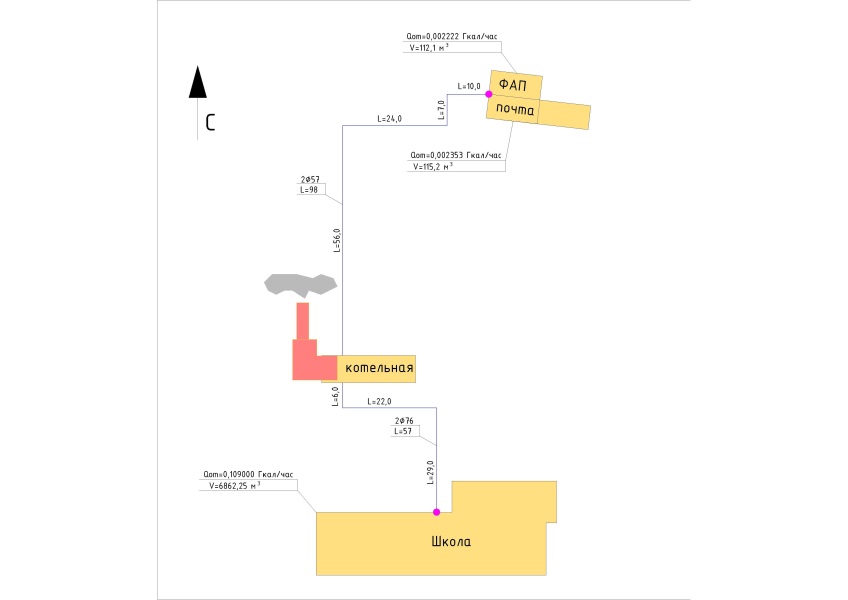 в) параметры тепловых сетей, включая год начала эксплуатации, тип изоляции, тип компенсирующих устройств, тип прокладки, краткую характеристику грунтов в местах прокладки с выделением наименее надежных участков, определением их материальной характеристики и подключенной тепловой нагрузки;Год начала эксплуатации – 1992 г.Тепловая сеть водяная2-х трубная, закрытая;материал трубопроводов– сталь трубная;способ прокладки –подземная;преобладающий тип изоляции трубопроводов –стеклохолст, рубероид.Компенсация температурных удлинений трубопроводов осуществляется за счет естественных изменений направления трассы.Грунты в местах прокладки трубопроводов, в основном суглинистые.Основные параметры тепловых сетей:-Общая протяженность сети (в двухтрубном исполнении) – 155 м;-Материальная характеристика (для подающего трубопровода) – 64 мм;-Подключенная нагрузка – 0,147 Гкал/час.г) описание типов и количества секционирующей и регулирующей арматуры на тепловых сетях;Запорная арматура на тепловых сетях:Задвижки ϕ80 – 4 шт.,Задвижки ϕ50 – 4 шт.краны ϕ50 – 2 шт.краны ϕ80 – 2 шт.д) описание типов и строительных особенностей тепловых камер и павильонов;отсутствуюте) описание графиков регулирования отпуска тепла в тепловые сети с анализом их обоснованности;Регулирование отпуска теплоты осуществляется качественно по температурному графику 95/70°С по отопительной нагрузке.Оптимальные температурные графики регулирования отпуска тепла с обоснованиями представлены в Разделе 4Схемы теплоснабженияж) фактические температурные режимы отпуска тепла в тепловые сети и их соответствие утвержденным графикам регулирования отпуска тепла в тепловые сети;Фактические температурные режимы отпуска тепла в тепловые сети поддерживаются по утвержденному температурному графику 95/70°С.з) гидравлические режимы тепловых сетей и пьезометрические графики;-и) статистику отказов тепловых сетей (аварий, инцидентов) за последние 5 лет;2к) статистику восстановлений (аварийно-восстановительных ремонтов) тепловых сетей и среднее время, затраченное на восстановление работоспособности тепловых сетей, за последние 5 лет;18л) описание процедур диагностики состояния тепловых сетей и планирования капитальных (текущих) ремонтов;-м) описание периодичности и соответствия техническим регламентам и иным обязательным требованиям процедур летних ремонтов с параметрами и методами испытаний (гидравлических, температурных, на тепловые потери) тепловых сетей;1 раз в годн) описание нормативов технологических потерь при передаче тепловой энергии (мощности), теплоносителя, включаемых в расчет отпущенных тепловой энергии (мощности) и теплоносителя;53,14 Гкал/годо) оценку тепловых потерь в тепловых сетях за последние 3 года при отсутствии приборов учета тепловой энергии;-п) предписания надзорных органов по запрещению дальнейшей эксплуатации участков тепловой сети и результаты их исполнения;-р) описание типов присоединений теплопотребляющих установок потребителей к тепловым сетям с выделением наиболее распространенных, определяющих выбор и обоснование графика регулирования отпуска тепловой энергии потребителям;Тип присоединения потребителей к тепловым сетям – непосредственное, без смешения, по параллельной схеме включения потребителей с качественным регулированием температуры теплоносителя по температуре наружного воздуха (температурный график 95/70°С);тепловая нагрузка отопительная, нагрузки на ГВС нет.с) сведения о наличии коммерческого приборного учета тепловой энергии, отпущенной из тепловых сетей потребителям, и анализ планов по установке приборов учета тепловой энергии и теплоносителя;-т) анализ работы диспетчерских служб теплоснабжающих (теплосетевых) организаций и используемых средств автоматизации, телемеханизации и связи;ОДО имеется и укомплектованоу) уровень автоматизации и обслуживания центральных тепловых пунктов, насосных станций;-ф) сведения о наличии защиты тепловых сетей от превышения давления;имеетсях) перечень выявленных бесхозяйных тепловых сетей и обоснование выбора организации, уполномоченной на их эксплуатацию.Бесхозяйных сетей не выявленоПоказателиОписание, значенияКотельная «Аннино» Котельная «Аннино» а) описание структуры тепловых сетей от каждого источника тепловой энергии, от магистральных выводов до центральных тепловых пунктов (если таковые имеются) или до ввода в жилой квартал или промышленный объект;Для системы теплоснабжения от котельной «Аннино» принято качественное регулирование отпуска тепловой энергии в сетевой воде потребителям. Расчетный температурный график – 95/70оС при расчетной температуре наружного воздуха -28 оС.б) электронные и (или) бумажные карты (схемы) тепловых сетей в зонах действия источников тепловой энергии;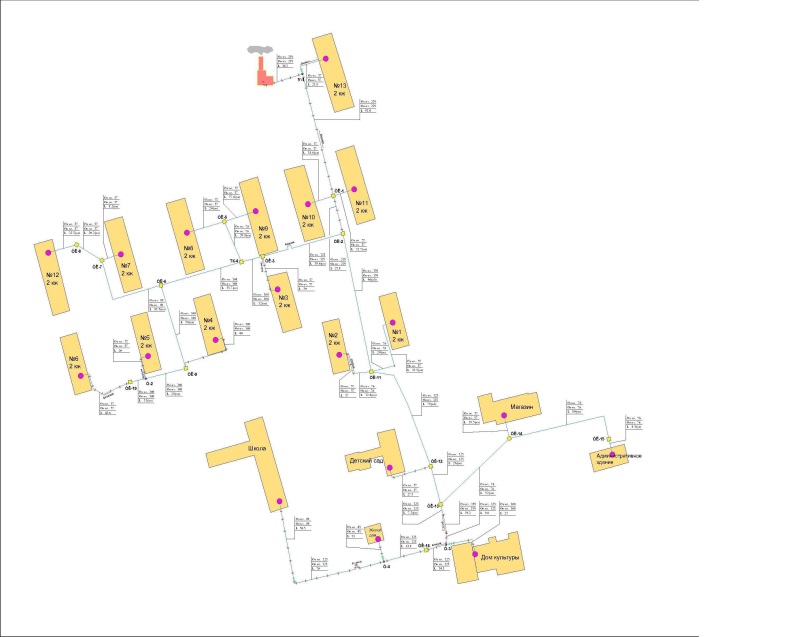 в) параметры тепловых сетей, включая год начала эксплуатации, тип изоляции, тип компенсирующих устройств, тип прокладки, краткую характеристику грунтов в местах прокладки с выделением наименее надежных участков, определением их материальной характеристики и подключенной тепловой нагрузки;Год начала эксплуатации – 2005 г.Тепловая сеть водяная2-х трубная, закрытая;материал трубопроводов – сталь трубная;способ прокладки – надземная, подземная;тип изоляции трубопроводов – скорлупами ППУ.Компенсация температурных удлинений трубопроводов осуществляется за счет естественных изменений направления трассы, а также применения П-образных компенсаторов.Грунты в местах прокладки трубопроводов, в основном, супесчаные.Основные параметры тепловых сетей:-Общая протяженность сети – 1500 м;-Материальная характеристика – 107 мм;-Подключенная нагрузка – 2,125 Гкал/час.г) описание типов и количества секционирующей и регулирующей арматуры на тепловых сетях;Запорная арматура на тепловых сетях:-задвижки ϕ50 – 30 шт.,-задвижки ϕ70 – 8 шт.,-задвижки ϕ80 – 6 шт.,-задвижки ϕ100 – 8 шт.,-задвижки ϕ125 – 6 шт.,-задвижки ϕ150 – 4 шт.,-задвижки ϕ200 – 6 шт.,-краны ϕ50 – 20 шт.-краны ϕ125 – 2 шт.-краны ϕ200 – 8 шт.-краны ϕ159 – 4 шт.-краны ϕ133 – 14 шт.д) описание типов и строительных особенностей тепловых камер и павильонов;Тепловые камеры выполнены из кирпича размерами от 2,0×1,5 м до 2,0×2,0 м и высотой (глубиной) не менее 1,5 м.Назначение – проведение ремонтных работ; установленная арматура – вентили.е) описание графиков регулирования отпуска тепла в тепловые сети с анализом их обоснованности;Регулирование отпуска теплоты осуществляется качественно по температурному графику 95/70°С по отопительной нагрузке.Оптимальные температурные графики регулирования отпуска тепла с обоснованиями представлены в Разделе 4Схемы теплоснабженияж) фактические температурные режимы отпуска тепла в тепловые сети и их соответствие утвержденным графикам регулирования отпуска тепла в тепловые сети;Фактические температурные режимы отпуска тепла в тепловые сети поддерживаются по утвержденному температурному графику 95/70°С.з) гидравлические режимы тепловых сетей и пьезометрические графики;-и) статистику отказов тепловых сетей (аварий, инцидентов) за последние 5 лет;5к) статистику восстановлений (аварийно-восстановительных ремонтов) тепловых сетей и среднее время, затраченное на восстановление работоспособности тепловых сетей, за последние 5 лет;30л) описание процедур диагностики состояния тепловых сетей и планирования капитальных (текущих) ремонтов;-м) описание периодичности и соответствия техническим регламентам и иным обязательным требованиям процедур летних ремонтов с параметрами и методами испытаний (гидравлических, температурных, на тепловые потери) тепловых сетей;1 раз в годн) описание нормативов технологических потерь при передаче тепловой энергии (мощности), теплоносителя, включаемых в расчет отпущенных тепловой энергии (мощности) и теплоносителя;578,22 Гкало) оценку тепловых потерь в тепловых сетях за последние 3 года при отсутствии приборов учета тепловой энергии;-п) предписания надзорных органов по запрещению дальнейшей эксплуатации участков тепловой сети и результаты их исполнения;нетр) описание типов присоединений теплопотребляющих установок потребителей к тепловым сетям с выделением наиболее распространенных, определяющих выбор и обоснование графика регулирования отпуска тепловой энергии потребителям;Тип присоединения потребителей к тепловым сетям – непосредственное, без смешения, по параллельной схеме включения потребителей с качественным регулированием температуры теплоносителя по температуре наружного воздуха (температурный график 95/70°С);тепловая нагрузка отопительная, нагрузки на ГВС нет.с) сведения о наличии коммерческого приборного учета тепловой энергии, отпущенной из тепловых сетей потребителям, и анализ планов по установке приборов учета тепловой энергии и теплоносителя;Тепло вычислитель ВЗЛЕТ ТСРВ-022т) анализ работы диспетчерских служб теплоснабжающих (теплосетевых) организаций и используемых средств автоматизации, телемеханизации и связи;ОДО имеется и укомплектованоу) уровень автоматизации и обслуживания центральных тепловых пунктов, насосных станций;-ф) сведения о наличии защиты тепловых сетей от превышения давления;имеетсях) перечень выявленных бесхозяйных тепловых сетей и обоснование выбора организации, уполномоченной на их эксплуатацию.Бесхозяйных сетей не выявленоПоказателиОписание, значенияКотельная «Воспушка»Котельная «Воспушка»а) описание структуры тепловых сетей от каждого источника тепловой энергии, от магистральных выводов до центральных тепловых пунктов (если таковые имеются) или до ввода в жилой квартал или промышленный объект;Для системы теплоснабжения от котельной «Воспушка» принято качественное регулирование отпуска тепловой энергии в сетевой воде потребителям. Расчетный температурный график – 95/70оС при расчетной температуре наружного воздуха -28оС.б) электронные и (или) бумажные карты (схемы) тепловых сетей в зонах действия источников тепловой энергии;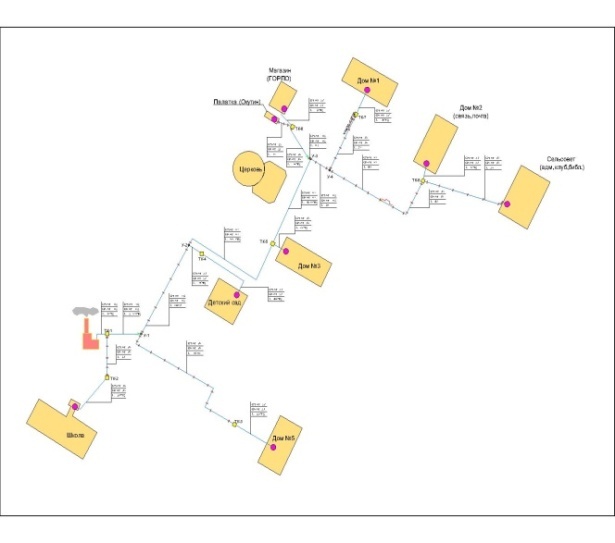 в) параметры тепловых сетей, включая год начала эксплуатации, тип изоляции, тип компенсирующих устройств, тип прокладки, краткую характеристику грунтов в местах прокладки с выделением наименее надежных участков, определением их материальной характеристики и подключенной тепловой нагрузки;Тепловая сеть водяная2-х трубная;материал трубопроводов – сталь трубная;способ прокладки – надземная, подземная;тип изоляции трубопроводов – скорлупы ППУ и частично стеклохолст, рубероид.Компенсация температурных удлинений трубопроводов осуществляется за счет естественных изменений направления трассы, а также применения П-образных компенсаторов.Грунты в местах прокладки трубопроводов, в основном суглинистые.Основные параметры тепловых сетей:-Общая протяженность сети – 733 м;-Материальная характеристика – 81 мм;-Подключенная нагрузка – 0,53 Гкал/час.г) описание типов и количества секционирующей и регулирующей арматуры на тепловых сетях;Запорная арматура на тепловых сетях:-задвижки ϕ50 – 10 шт.,-задвижки ϕ70 – 24 шт.,-задвижки ϕ100 – 16 шт.,-задвижки ϕ25 – 4 шт.,-краны ϕ50 – 2 шт.-краны ϕ76 – 4 шт.-краны ϕ102 – 8 шт.д) описание типов и строительных особенностей тепловых камер и павильонов;Тепловые камеры выполнены из кирпича размерами от 2,0×1,5 м до 2,0×2,0 м и высотой (глубиной) не менее 1,5 м.Назначение – проведение ремонтных работ; установленная арматура – вентили.е) описание графиков регулирования отпуска тепла в тепловые сети с анализом их обоснованности;Регулирование отпуска теплоты осуществляется качественно по температурному графику 95/70°С по отопительной нагрузке.Оптимальные температурные графики регулирования отпуска тепла с обоснованиями представлены в Разделе 4Схемы теплоснабженияж) фактические температурные режимы отпуска тепла в тепловые сети и их соответствие утвержденным графикам регулирования отпуска тепла в тепловые сети;Фактические температурные режимы отпуска тепла в тепловые сети поддерживаются по утвержденному температурному графику 95/70°С.з) гидравлические режимы тепловых сетей и пьезометрические графики;-и) статистику отказов тепловых сетей (аварий, инцидентов) за последние 5 лет;5к) статистику восстановлений (аварийно-восстановительных ремонтов) тепловых сетей и среднее время, затраченное на восстановление работоспособности тепловых сетей, за последние 5 лет;30л) описание процедур диагностики состояния тепловых сетей и планирования капитальных (текущих) ремонтов;-м) описание периодичности и соответствия техническим регламентам и иным обязательным требованиям процедур летних ремонтов с параметрами и методами испытаний (гидравлических, температурных, на тепловые потери) тепловых сетей;1 раз в годн) описание нормативов технологических потерь при передаче тепловой энергии (мощности), теплоносителя, включаемых в расчет отпущенных тепловой энергии (мощности) и теплоносителя;231,67 Гкал/годо) оценку тепловых потерь в тепловых сетях за последние 3 года при отсутствии приборов учета тепловой энергии;-п) предписания надзорных органов по запрещению дальнейшей эксплуатации участков тепловой сети и результаты их исполнения;нетр) описание типов присоединений теплопотребляющих установок потребителей к тепловым сетям с выделением наиболее распространенных, определяющих выбор и обоснование графика регулирования отпуска тепловой энергии потребителям;Тип присоединения потребителей к тепловым сетям – непосредственное, без смешения, по параллельной схеме включения потребителей с качественным регулированием температуры теплоносителя по температуре наружного воздуха (температурный график 95/70°С);тепловая нагрузка отопительная, нагрузки на ГВС нет.с) сведения о наличии коммерческого приборного учета тепловой энергии, отпущенной из тепловых сетей потребителям, и анализ планов по установке приборов учета тепловой энергии и теплоносителя;Вычислитель количества теплоты ВТД-В40т) анализ работы диспетчерских служб теплоснабжающих (теплосетевых) организаций и используемых средств автоматизации, телемеханизации и связи;ОДО имеется и укомплектованоу) уровень автоматизации и обслуживания центральных тепловых пунктов, насосных станций;-ф) сведения о наличии защиты тепловых сетей от превышения давления;имеетсях) перечень выявленных бесхозяйных тепловых сетей и обоснование выбора организации, уполномоченной на их эксплуатацию.Бесхозяйных сетей не выявленоПоказателиОписание, значенияКотельная «СМО»Котельная «СМО»а) описание структуры тепловых сетей от каждого источника тепловой энергии, от магистральных выводов до центральных тепловых пунктов (если таковые имеются) или до ввода в жилой квартал или промышленный объект;Для системы теплоснабжения от котельной «СМО» принято качественное регулирование отпуска тепловой энергии в сетевой воде потребителям. Расчетный температурный график – 95/70оС при расчетной температуре наружного воздуха -28оС.б) электронные и (или) бумажные карты (схемы) тепловых сетей в зонах действия источников тепловой энергии;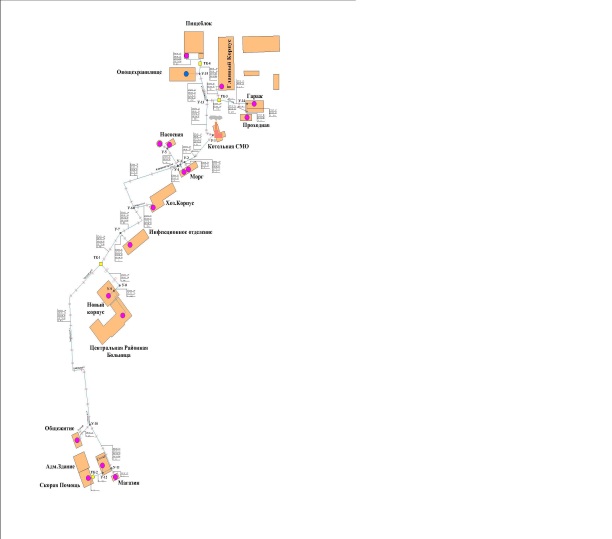 в) параметры тепловых сетей, включая год начала эксплуатации, тип изоляции, тип компенсирующих устройств, тип прокладки, краткую характеристику грунтов в местах прокладки с выделением наименее надежных участков, определением их материальной характеристики и подключенной тепловой нагрузки;Год начала эксплуатации – 1983 г.Тепловая сеть водяная 2-х трубная;материал трубопроводов – сталь трубная;способ прокладки – надземная, частично подземная.тип изоляции трубопроводов – стеклохолст, рубероид.Компенсация температурных удлинений трубопроводов осуществляется за счет естественных изменений направления трассы, а также применения П-образных компенсаторов.Грунты в местах прокладки трубопроводов, в основном суглинистые.Основные параметры тепловых сетей:-Общая протяженность сети – 2079м;-Материальная характеристика – 91 мм;-Подключенная нагрузка – 0,92 Гкал/час.г) описание типов и количества секционирующей и регулирующей арматуры на тепловых сетях;Запорная арматура на тепловых сетях:-задвижки ϕ125 – 12 шт.,-задвижки ϕ150 – 12 шт.,-задвижки ϕ100 – 2  шт.,-задвижки ϕ80 – 12 шт.,-задвижки ϕ70 – 6  шт.,-задвижки ϕ50 – 20 шт.,-краны ϕ40 – 14 шт.-краны ϕ50 – 20 шт.-краны ϕ70 – 12 шт.-краны ϕ80 – 4 шт.-краны ϕ100 – 8 шт.краны ϕ150 – 8 шт.д) описание типов и строительных особенностей тепловых камер и павильонов;Тепловые камеры выполнены из кирпича размерами от 2,0×1,5 м до 2,0×2,0 м и высотой (глубиной) не менее 1,5 м.Назначение – проведение ремонтных работ; установленная арматура – вентили.е) описание графиков регулирования отпуска тепла в тепловые сети с анализом их обоснованности;Регулирование отпуска теплоты осуществляется качественно по температурному графику 95/70°С по отопительной нагрузке.Оптимальные температурные графики регулирования отпуска тепла с обоснованиями представлены в Разделе 4Схемы теплоснабженияж) фактические температурные режимы отпуска тепла в тепловые сети и их соответствие утвержденным графикам регулирования отпуска тепла в тепловые сети;Фактические температурные режимы отпуска тепла в тепловые сети поддерживаются по утвержденному температурному графику 95/70°С.з) гидравлические режимы тепловых сетей и пьезометрические графики;-и) статистику отказов тепловых сетей (аварий, инцидентов) за последние 5 лет;4к) статистику восстановлений (аварийно-восстановительных ремонтов) тепловых сетей и среднее время, затраченное на восстановление работоспособности тепловых сетей, за последние 5 лет;24л) описание процедур диагностики состояния тепловых сетей и планирования капитальных (текущих) ремонтов;-м) описание периодичности и соответствия техническим регламентам и иным обязательным требованиям процедур летних ремонтов с параметрами и методами испытаний (гидравлических, температурных, на тепловые потери) тепловых сетей;1 раз в годн) описание нормативов технологических потерь при передаче тепловой энергии (мощности), теплоносителя, включаемых в расчет отпущенных тепловой энергии (мощности) и теплоносителя;1050,13 Гкал/годо) оценку тепловых потерь в тепловых сетях за последние 3 года при отсутствии приборов учета тепловой энергии;-п) предписания надзорных органов по запрещению дальнейшей эксплуатации участков тепловой сети и результаты их исполнения;нетр) описание типов присоединений теплопотребляющих установок потребителей к тепловым сетям с выделением наиболее распространенных, определяющих выбор и обоснование графика регулирования отпуска тепловой энергии потребителям;Тип присоединения потребителей к тепловым сетям – непосредственное, без смешения, по параллельной схеме включения потребителей с качественным регулированием температуры теплоносителя по температуре наружного воздуха (температурный график 95/70°С);тепловая нагрузка на отопление и ГВС.с) сведения о наличии коммерческого приборного учета тепловой энергии, отпущенной из тепловых сетей потребителям, и анализ планов по установке приборов учета тепловой энергии и теплоносителя;-т) анализ работы диспетчерских служб теплоснабжающих (теплосетевых) организаций и используемых средств автоматизации, телемеханизации и связи;ОДО имеется и укомплектованоу) уровень автоматизации и обслуживания центральных тепловых пунктов, насосных станций;-ф) сведения о наличии защиты тепловых сетей от превышения давления;имеетсях) перечень выявленных бесхозяйных тепловых сетей и обоснование выбора организации, уполномоченной на их эксплуатацию.Бесхозяйных сетей не выявленоПоказателиОписание, значенияКотельная «Березка» Котельная «Березка» а) описание структуры тепловых сетей от каждого источника тепловой энергии, от магистральных выводов до центральных тепловых пунктов (если таковые имеются) или до ввода в жилой квартал или промышленный объект;Расчетный температурный график – 115/70 оСпри расчетной температуре наружного воздуха -28оС.б) электронные и (или) бумажные карты (схемы) тепловых сетей в зонах действия источников тепловой энергии;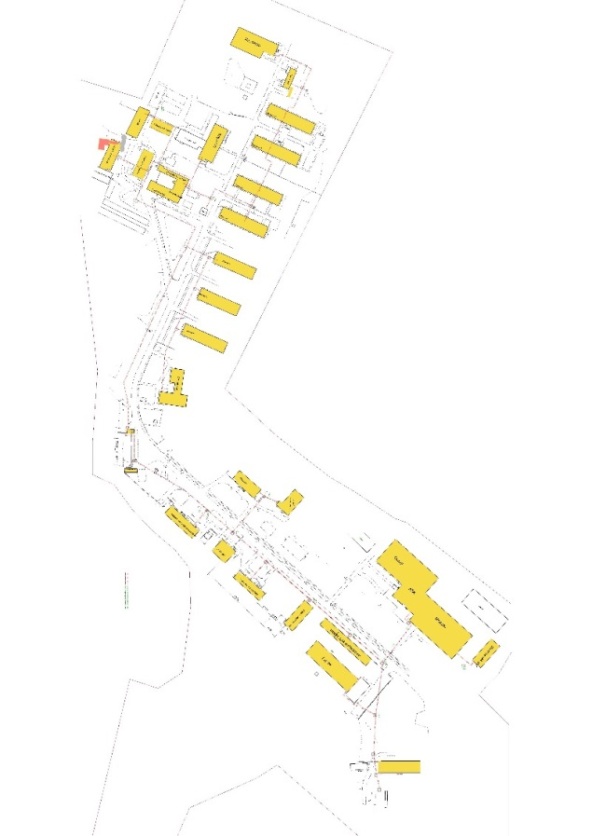 в) параметры тепловых сетей, включая год начала эксплуатации, тип изоляции, тип компенсирующих устройств, тип прокладки, краткую характеристику грунтов в местах прокладки с выделением наименее надежных участков, определением их материальной характеристики и подключенной тепловой нагрузки;Год начала эксплуатации – 1986 г.Тепловая сеть водяная 2-х трубная;материал трубопроводов – сталь трубная;способ прокладки – канальная;тип изоляции трубопроводов – маты минераловатные.Компенсация температурных удлинений трубопроводов осуществляется за счет естественных изменений направления трассы, а также применения П-образных компенсаторов.Основные параметры тепловых сетей:-Общая протяженность сети – 2,3 км;-Средний диаметр трубопроводов – 170 мм;-Подключенная нагрузка – 4,56 Гкал/час.г) описание типов и количества секционирующей и регулирующей арматуры на тепловых сетях;Запорная арматура на тепловых сетях:-задвижки: Ø50 – 28 шт, Ø80 – 21 шт.,Ø100 – 24 шт., Ø150 – 10шт., Ø250 – 2 шт., Ø300 – 2 шт., Ø25-8 шт., Ø20-5 шт., Ø15 -1 шт.-краны Ду50 .д) описание типов и строительных особенностей тепловых камер и павильонов;-е) описание графиков регулирования отпуска тепла в тепловые сети с анализом их обоснованности;Регулирование отпуска теплоты осуществляется качественно по температурному графику 115/70°С по отопительной нагрузке.Оптимальные температурные графики регулирования отпуска тепла с обоснованиями представлены в Разделе 4Схемы теплоснабженияж) фактические температурные режимы отпуска тепла в тепловые сети и их соответствие утвержденным графикам регулирования отпуска тепла в тепловые сети;- Фактические температурные режимы отпуска тепла в тепловые сети поддерживаются по утвержденному температурному графику 115/70°С.з) гидравлические режимы тепловых сетей и пьезометрические графики;-и) статистику отказов тепловых сетей (аварий, инцидентов) за последние 5 лет;-к) статистику восстановлений (аварийно-восстановительных ремонтов) тепловых сетей и среднее время, затраченное на восстановление работоспособности тепловых сетей, за последние 5 лет;1л) описание процедур диагностики состояния тепловых сетей и планирования капитальных (текущих) ремонтов;-м) описание периодичности и соответствия техническим регламентам и иным обязательным требованиям процедур летних ремонтов с параметрами и методами испытаний (гидравлических, температурных, на тепловые потери) тепловых сетей;1 раз в годн) описание нормативов технологических потерь при передаче тепловой энергии (мощности), теплоносителя, включаемых в расчет отпущенных тепловой энергии (мощности) и теплоносителя;Норматив потерь тепловой энергии при ее передаче составляет 852,83 Гкал/год.о) оценку тепловых потерь в тепловых сетях за последние 3 года при отсутствии приборов учета тепловой энергии;854,75 Гкал/годп) предписания надзорных органов по запрещению дальнейшей эксплуатации участков тепловой сети и результаты их исполнения;нетр) описание типов присоединений теплопотребляющих установок потребителей к тепловым сетям с выделением наиболее распространенных, определяющих выбор и обоснование графика регулирования отпуска тепловой энергии потребителям;Система отопления потребителей подключена к котельной по двухтрубной зависимой одноконтурной схеме, при которой работа всех абонентов взаимозависима.с) сведения о наличии коммерческого приборного учета тепловой энергии, отпущенной из тепловых сетей потребителям, и анализ планов по установке приборов учета тепловой энергии и теплоносителя;Счетчик СГ-200, Корректор СПГ761т) анализ работы диспетчерских служб теплоснабжающих (теплосетевых) организаций и используемых средств автоматизации, телемеханизации и связи;–у) уровень автоматизации и обслуживания центральных тепловых пунктов, насосных станций;-ф) сведения о наличии защиты тепловых сетей от превышения давления;-х) перечень выявленных бесхозяйных тепловых сетей и обоснование выбора организации, уполномоченной на их эксплуатацию.Бесхозяйных сетей не выявленоПоказателиОписание, значенияКотельная «Костино в/ч»Котельная «Костино в/ч»а) описание структуры тепловых сетей от каждого источника тепловой энергии, от магистральных выводов до центральных тепловых пунктов (если таковые имеются) или до ввода в жилой квартал или промышленный объект;Для системы теплоснабжения от котельной «Костино» принято качественное регулирование отпуска тепловой энергии в сетевой воде потребителям. Расчетный температурный график – 95/70 оС при расчетной температуре наружного воздуха -28 оС. б) электронные и (или) бумажные карты (схемы) тепловых сетей в зонах действия источников тепловой энергии;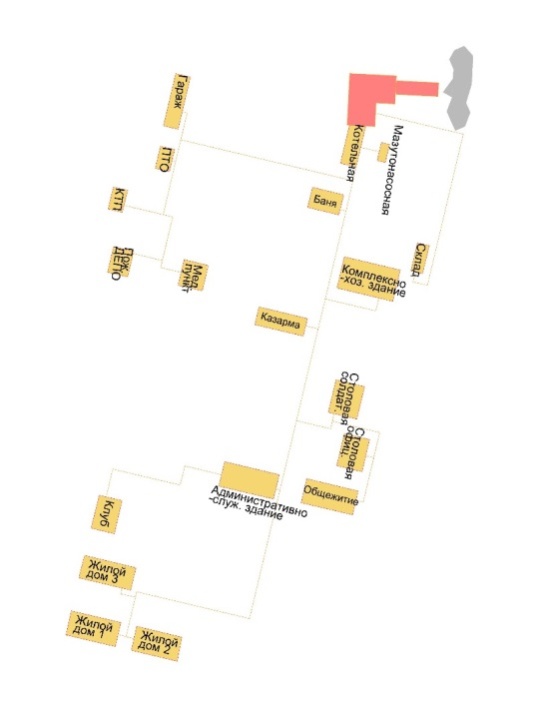 в) параметры тепловых сетей, включая год начала эксплуатации, тип изоляции, тип компенсирующих устройств, тип прокладки, краткую характеристику грунтов в местах прокладки с выделением наименее надежных участков, определением их материальной характеристики и подключенной тепловой нагрузки;Год начала эксплуатации – 1992 г.Тепловая сеть водяная 2-х трубная, закрытая;материал трубопроводов – сталь трубная;способ прокладки – надземная;преобладающий тип изоляции трубопроводов – минеральная вата, стеклоткань, оцинкованное железо.Грунты в местах прокладки трубопроводов, в основном, супесчаные и суглинистые.Основные параметры тепловых сетей:-Общая протяженность сети (в двухтрубном исполнении) – 2,953 км;-Материальная характеристика (для подающего трубопровода) – 107,36 мм;-Подключенная нагрузка – 4,3 Гкал/чг) описание типов и количества секционирующей и регулирующей арматуры на тепловых сетях;-д) описание типов и строительных особенностей тепловых камер и павильонов;-е) описание графиков регулирования отпуска тепла в тепловые сети с анализом их обоснованности;Регулирование отпуска теплоты осуществляется качественно по температурному графику 95/70°С.Оптимальные температурные графики регулирования отпуска тепла с обоснованиями представлены в Разделе 4Схемы теплоснабженияж) фактические температурные режимы отпуска тепла в тепловые сети и их соответствие утвержденным графикам регулирования отпуска тепла в тепловые сети;Фактические температурные режимы отпуска тепла в тепловые сети поддерживаются по утвержденному температурному графику 95/70°С.з) гидравлические режимы тепловых сетей и пьезометрические графики;-и) статистику отказов тепловых сетей (аварий, инцидентов) за последние 5 лет;2к) статистику восстановлений (аварийно-восстановительных ремонтов) тепловых сетей и среднее время, затраченное на восстановление работоспособности тепловых сетей, за последние 5 лет;18л) описание процедур диагностики состояния тепловых сетей и планирования капитальных (текущих) ремонтов;-м) описание периодичности и соответствия техническим регламентам и иным обязательным требованиям процедур летних ремонтов с параметрами и методами испытаний (гидравлических, температурных, на тепловые потери) тепловых сетей;1 раз в годн) описание нормативов технологических потерь при передаче тепловой энергии (мощности), теплоносителя, включаемых в расчет отпущенных тепловой энергии (мощности) и теплоносителя;1430,58 Гкал/годо) оценку тепловых потерь в тепловых сетях за последние 3 года при отсутствии приборов учета тепловой энергии;1466,85 Гкал/годп) предписания надзорных органов по запрещению дальнейшей эксплуатации участков тепловой сети и результаты их исполнения;-р) описание типов присоединений теплопотребляющих установок потребителей к тепловым сетям с выделением наиболее распространенных, определяющих выбор и обоснование графика регулирования отпуска тепловой энергии потребителям;Тип присоединения потребителей к тепловым сетям – непосредственное, без смешения, по параллельной схеме включения потребителей с качественным регулированием температуры теплоносителя по температуре наружного воздуха (температурный график 95/70°С);тепловая нагрузка на отопление и ГВС.с) сведения о наличии коммерческого приборного учета тепловой энергии, отпущенной из тепловых сетей потребителям, и анализ планов по установке приборов учета тепловой энергии и теплоносителя;-т) анализ работы диспетчерских служб теплоснабжающих (теплосетевых) организаций и используемых средств автоматизации, телемеханизации и связи;ОДО имеется и укомплектованоу) уровень автоматизации и обслуживания центральных тепловых пунктов, насосных станций;-ф) сведения о наличии защиты тепловых сетей от превышения давления;-х) перечень выявленных бесхозяйных тепловых сетей и обоснование выбора организации, уполномоченной на их эксплуатацию.Бесхозяйных сетей не выявленоПоказателиОписание, значенияКотельная «Воспушка в/ч» Котельная «Воспушка в/ч» а) описание структуры тепловых сетей от каждого источника тепловой энергии, от магистральных выводов до центральных тепловых пунктов (если таковые имеются) или до ввода в жилой квартал или промышленный объект;Для системы теплоснабжения от котельной «Воспушка в/ч» принято качественное регулирование отпуска тепловой энергии в сетевой воде потребителям. Расчетный температурный график – 95/70 оС при расчетной температуре наружного воздуха -28 оС. б) электронные и (или) бумажные карты (схемы) тепловых сетей в зонах действия источников тепловой энергии;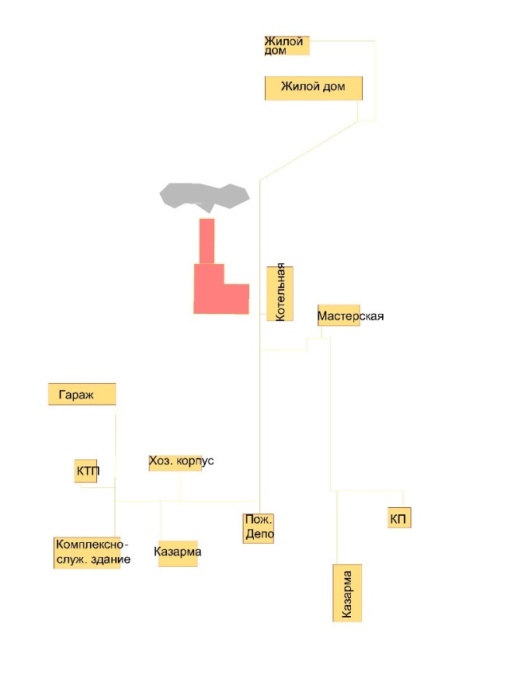 в) параметры тепловых сетей, включая год начала эксплуатации, тип изоляции, тип компенсирующих устройств, тип прокладки, краткую характеристику грунтов в местах прокладки с выделением наименее надежных участков, определением их материальной характеристики и подключенной тепловой нагрузки;Год начала эксплуатации – 1974 г.Тепловая сеть водяная 2-х трубная;закрытая;материал трубопроводов – сталь трубная;способ прокладки – надземная;тип изоляции трубопроводов – минеральная вата, стеклоткань, оцинкованное железо.Грунты в местах прокладки трубопроводов, в основном, супесчаные и суглинистые.Основные параметры тепловых сетей:-Общая протяженность сети (в двухтрубном исполнении) – 1,879 км;-Материальная характеристика (для подающего трубопровода) – 80,02 мм;-Подключенная нагрузка – 2,2Гкал/час.г) описание типов и количества секционирующей и регулирующей арматуры на тепловых сетях;–д) описание типов и строительных особенностей тепловых камер и павильонов;-е) описание графиков регулирования отпуска тепла в тепловые сети с анализом их обоснованности;Регулирование отпуска теплоты осуществляется качественно по температурному графику 95/70°С.Оптимальные температурные графики регулирования отпуска тепла с обоснованиями представлены в Разделе 4Схемы теплоснабженияж) фактические температурные режимы отпуска тепла в тепловые сети и их соответствие утвержденным графикам регулирования отпуска тепла в тепловые сети;Фактические температурные режимы отпуска тепла в тепловые сети поддерживаются по утвержденному температурному графику 95/70°С.з) гидравлические режимы тепловых сетей и пьезометрические графики;-и) статистику отказов тепловых сетей (аварий, инцидентов) за последние 5 лет;-к) статистику восстановлений (аварийно-восстановительных ремонтов) тепловых сетей и среднее время, затраченное на восстановление работоспособности тепловых сетей, за последние 5 лет;–л) описание процедур диагностики состояния тепловых сетей и планирования капитальных (текущих) ремонтов;–м) описание периодичности и соответствия техническим регламентам и иным обязательным требованиям процедур летних ремонтов с параметрами и методами испытаний (гидравлических, температурных, на тепловые потери) тепловых сетей;–н) описание нормативов технологических потерь при передаче тепловой энергии (мощности), теплоносителя, включаемых в расчет отпущенных тепловой энергии (мощности) и теплоносителя;820,41Гкал/годо) оценку тепловых потерь в тепловых сетях за последние 3 года при отсутствии приборов учета тепловой энергии;855,46 Гкал/годп) предписания надзорных органов по запрещению дальнейшей эксплуатации участков тепловой сети и результаты их исполнения;–р) описание типов присоединений теплопотребляющих установок потребителей к тепловым сетям с выделением наиболее распространенных, определяющих выбор и обоснование графика регулирования отпуска тепловой энергии потребителям;Тип присоединения потребителей к тепловым сетям – непосредственное, без смешения, по параллельной схеме включения потребителей с качественным регулированием температуры теплоносителя по температуре наружного воздуха (температурный график 95/70°С);тепловая нагрузка на отопление, ГВС и технологические нужды.с) сведения о наличии коммерческого приборного учета тепловой энергии, отпущенной из тепловых сетей потребителям, и анализ планов по установке приборов учета тепловой энергии и теплоносителя;-т) анализ работы диспетчерских служб теплоснабжающих (теплосетевых) организаций и используемых средств автоматизации, телемеханизации и связи;–у) уровень автоматизации и обслуживания центральных тепловых пунктов, насосных станций;-ф) сведения о наличии защиты тепловых сетей от превышения давления;–х) перечень выявленных бесхозяйных тепловых сетей и обоснование выбора организации, уполномоченной на их эксплуатацию.Бесхозяйных сетей не выявлено№Система теплоснабженияДлина трубопроводов тепловой сети, мУстановленная мощность, Гкал/чПодключенная нагрузка,Гкал/чСистема теплоснабжения1Котельная «Костино»1551,00,15двухтрубная, закрытая2Котельная «Костино в/ч»32044,32,125двухтрубная, закрытая3Котельная «Аннино»15002,62,13двухтрубная, закрытая4Котельная Воспушка»7330,860,53двухтрубная, закрытая5БМК ЦРБ20791,80,946двухтрубная, закрытая6Котельная «Березка»16054,564,3двухтрубная, закрытая7Котельная «Воспушка в/ч»38602,21,8двухтрубная, закрытаяИтого:13136КотельнаяресурсПО на годБМК ЦРБотопление Гкал1328,380БМК ЦРБгвс Гкал162,629БМК ЦРБтехнологические нужды0,000БМК ЦРБвсего теплоэнергия Гкал1491,009БМК ЦРБвсего горячая вода куб.м0,000Анниноотопление Гкал2780,530Анниногвс Гкал0,000Аннинотехнологические нужды0,000Анниновсего теплоэнергия Гкал2780,530Анниновсего горячая вода куб.м0,000Костиноотопление Гкал310,965Костиногвс Гкал0,000Костинотехнологические нужды0,000Костиновсего теплоэнергия Гкал310,965Костиновсего горячая вода куб.м0,000Воспушкаотопление Гкал823,129Воспушкагвс Гкал0,000Воспушкатехнологические нужды0,000Воспушкавсего теплоэнергия Гкал823,129Воспушкавсего горячая вода куб.м0,000Итогоотопление Гкал5243,004Итогогвс Гкал162,629Итоготехнологические нужды0,000Итоговсего теплоэнергия Гкал5405,633Итоговсего горячая вода куб.м0,000КотельнаяКотельнаяКотельнаяНагрузка на отопление, Гкал/часНагрузка на вентиляцию, Гкал/часНагрузка на горячее водоснабжение, Гкал/часНагрузка на пар, Гкал/часСуммарная нагрузка, Гкал/часЦТПЦТПЦТПНагрузка на отопление, Гкал/часНагрузка на вентиляцию, Гкал/часНагрузка на горячее водоснабжение, Гкал/часНагрузка на пар, Гкал/часСуммарная нагрузка, Гкал/часОбъект расчета (адрес, фукнциональное назначение)КотельнаяЦТПНагрузка на отопление, Гкал/часНагрузка на вентиляцию, Гкал/часНагрузка на горячее водоснабжение, Гкал/часНагрузка на пар, Гкал/часСуммарная нагрузка, Гкал/часд. Воспушка, ( ПЕ котельная д. Воспушка )д. Воспушка, ( ПЕ котельная д. Воспушка )д. Воспушка, ( ПЕ котельная д. Воспушка )0,4634360,463436Без ЦТПБез ЦТПБез ЦТП0,4634360,463436Круглова ул, 1а, ( Здание ), Школа д. Воспушкад.Воспушка, ( ПЕ котельная д. Воспушка )Без ЦТП0,0931630,093163Ленина ул, 1, ( Жилой дом ), жилая частьд.Воспушка, ( ПЕ котельная д. Воспушка )Без ЦТП0,0715520,071552Ленина ул, 2, ( Жилой дом ), жилая частьд.Воспушка, ( ПЕ котельная д. Воспушка )Без ЦТП0,0281630,028163Ленина ул, 2, ( Жилой дом ), Воспушка, помещение почтыд.Воспушка, ( ПЕ котельная д. Воспушка )Без ЦТП0,0047290,004729Ленина ул, 2, ( Жилой дом ), Воспушка, помещение администрация района (54,2 кв.м)д.Воспушка, ( ПЕ котельная д. Воспушка )Без ЦТП0,0040020,004002Ленина ул, 2, ( Жилой дом ), Воспушка, помещение Окутин В.Г. (ООО "Скорпион")д.Воспушка, ( ПЕ котельная д. Воспушка )Без ЦТП0,0029460,002946Ленина ул, 2, ( Жилой дом ), Воспушка, кв.8д.Воспушка, ( ПЕ котельная д. Воспушка )Без ЦТП0,0024070,002407Ленина ул, 3, ( Жилой дом ), жилая частьд.Воспушка, ( ПЕ котельная д. Воспушка )Без ЦТП0,0731650,073165Ленина ул, 5, ( Жилой дом ), жилая частьд.Воспушка, ( ПЕ котельная д. Воспушка )Без ЦТП0,1015410,101541Ленина ул, 6, ( Здание ), Воспушка, помещение ФАПд.Воспушка, ( ПЕ котельная д. Воспушка )Без ЦТП0,0060930,006093Ленина ул, 6, ( Здание ), Д/с № 27 д. Воспушкад.Воспушка, ( ПЕ котельная д. Воспушка )Без ЦТП0,060330,06033Ленина ул, 6, ( Здание ), п.Воспушка, помещение библиотекид.Воспушка, ( ПЕ котельная д. Воспушка )Без ЦТП0,0042820,004282Школьная ул, 4а, ( Здание ), д.Воспушка, магазин РАЙПОд.Воспушка, ( ПЕ котельная д. Воспушка )Без ЦТП0,0110630,011063Без ЦТПБез ЦТПБез ЦТП0,4634360,463436д. Воспушка, ( ПЕ котельная д. Воспушка )д. Воспушка, ( ПЕ котельная д. Воспушка )д. Воспушка, ( ПЕ котельная д. Воспушка )0,4634360,463436д. Костино, ( ПЕ котельная д. Костино )д. Костино, ( ПЕ котельная д. Костино )д. Костино, ( ПЕ котельная д. Костино )0,1372170,137217Без ЦТПБез ЦТПБез ЦТП0,1372170,137217д. Костино, ( Здание ), Школа д. Костинод. Костино, ПЕ котельная д. Костино )Без ЦТП0,1321030,132103Заречная ул, 7, ( Помещение ), Костино, помещение почтыд. Костино,  ПЕ котельная д. Костино Без ЦТП0,002460,00246Спортивная, 8, ( Помещение ), Костино, Помещение ФАПд. Костино, ПЕ котельная д. КостиноБез ЦТП0,0026540,002654Без ЦТПБез ЦТПБез ЦТП0,1372170,137217д. Костино, ( ПЕ котельная д. Костино )д. Костино, ( ПЕ котельная д. Костино )д. Костино, ( ПЕ котельная д. Костино )0,1372170,137217д. Новое Аннино, ( ПЕ котельная п. Н.Аннино )д. Новое Аннино, ( ПЕ котельная п. Н.Аннино )д. Новое Аннино, ( ПЕ котельная п. Н.Аннино )1,6783361,678336Без ЦТПБез ЦТПБез ЦТП1,6783361,678336Центральная ул, 1, ( Жилой дом ), жилая частьд. Новое Аннино, ПЕ котельная п. Н.Аннино )Без ЦТП0,0737630,073763Центральная ул, 10, ( Жилой дом ), жилая частьд. Новое Аннино, ПЕ котельная п. Н.Аннино )Без ЦТП0,0912950,091295Центральная ул, 11, ( Жилой дом ), жилая частьд. Новое Аннино, ПЕ котельная п. Н.Аннино )Без ЦТП0,0912950,091295Центральная ул, 12, ( Жилой дом ), жилая часть Аннинод. Новое Аннино, ПЕ котельная п. Н.Аннино )Без ЦТП0,0912950,091295Центральная ул, 13, ( Жилой дом ), жилая частьд. Новое Аннино, ПЕ котельная п. Н.Аннино )Без ЦТП0,0912950,091295Центральная ул, 14, ( Здание ), Школа д. Н. Аннинод. Новое Аннино, ПЕ котельная п. Н.Аннино )Без ЦТП0,1749630,174963Центральная ул, 15, ( Здание ), Д/с № 10 "Колосок" д. Новое Аннинод. Новое Аннино, ПЕ котельная п. Н.Аннино )Без ЦТП0,1217210,121721Центральная ул, 16, ( Здание ), Дом Культуры д. Н. Аннинод. Новое Аннино, ПЕ котельная п. Н.Аннино )Без ЦТП0,1253710,125371Центральная ул, 17, ( Здание ), Аннино, помещение ростелекомд. Новое Аннино, ПЕ котельная п. Н.Аннино )Без ЦТП0,0040070,004007Центральная ул, 17, ( Здание ), Новое Аннино, помещения ГБДДд. Новое Аннино, ПЕ котельная п. Н.Аннино )Без ЦТП0,044890,04489Центральная ул, 18, ( Жилой дом ), жилая частьд. Новое Аннино, ПЕ котельная п. Н.Аннино )Без ЦТП0,0171510,017151Центральная ул, 18, ( Здание ), Н.Аннино, помещение Уткина В.А.д. Новое Аннино, ПЕ котельная п. Н.Аннино )Без ЦТП0,0091410,009141Центральная ул, 18, ( Здание ), п.Н.Аннино, ООО "Аливс"д. Новое Аннино, ПЕ котельная п. Н.Аннино )Без ЦТП0,0675330,067533Центральная ул, 2, ( Жилой дом ), жилая частьд. Новое Аннино,ПЕ котельная п. Н.Аннино )Без ЦТП0,0751190,075119Центральная ул, 3, ( Жилой дом ), жилая частьд. Новое Аннино, ПЕ котельная п. Н.Аннино )Без ЦТП0,0731260,073126Центральная ул, 30, ( Жилой дом ), жилая частьд. Новое Аннино, ПЕ котельная п. Н.Аннино )Без ЦТП0,0162020,016202Центральная ул, 4, ( Жилой дом ), жилая частьд. Новое Аннино, ПЕ котельная п. Н.Аннино )Без ЦТП0,0743110,074311Центральная ул, 5, ( Жилой дом ), жилая частьд. Новое Аннино, ПЕ котельная п. Н.Аннино )Без ЦТП0,0748740,074874Центральная ул, 6, ( Жилой дом ), жилая частьд. Новое Аннино, ПЕ отельная п. Н.Аннино )Без ЦТП0,0750270,075027Центральная ул, 7, ( Жилой дом ), жилая частьд. Новое Аннино,  ПЕ котельная п. Н.Аннино )Без ЦТП0,0912950,091295Центральная ул, 8, ( Жилой дом ), жилая частьд. Новое Аннино,  ПЕ котельная п. Н.Аннино )Без ЦТП0,0912950,091295Центральная ул, 9, ( Жилой дом ), жилая частьд. Новое Аннино, ПЕ котельная п. Н.Аннино )Без ЦТП0,0912950,091295Шоссейная ул, 3, ( Здание ), Новое Аннино, кафе (Гаджиев М.С.)д. Новое Аннино, ПЕ котельная п. Н.Аннино )Без ЦТП0,0120720,012072Без ЦТПБез ЦТПБез ЦТП1,6783361,678336д. Новое Аннино, ( ПЕ котельная п. Н.Аннино )д. Новое Аннино, ( ПЕ котельная п. Н.Аннино )д. Новое Аннино, ( ПЕ котельная п. Н.Аннино )1,6783361,678336д. Старые Петушки, ( ПЕ БМК ЦРБ д.Старые Петушки )д. Старые Петушки, ( ПЕ БМК ЦРБ д.Старые Петушки )д. Старые Петушки, ( ПЕ БМК ЦРБ д.Старые Петушки )0,7502630,19200940,9422724Без ЦТПБез ЦТПБез ЦТП0,7502630,19200940,9422724<БЕЗ УЛИЦЫ>, ( Здание ), Склад № 1 ГБУЗ МЦ "Резерв"д. Старые Петушки, ПЕ БМ ЦРБ д. Старые Петушки )Без ЦТП0,1157880,115788<БЕЗ УЛИЦЫ>, ( Здание ), Проходная ГБУЗ МЦ "Резерв"д. Старые Петушки, ПЕ БМК ЦРБ д.Старые Петушки )Без ЦТП0,0048580,004858Шоссейная ул, ( Магазин ), Старые Петушкид. Старые Петушки, ПЕ БМК ЦРБ д. Старые Петушки )Без ЦТП0,0038220,003822Шоссейная ул, 3, ( Жилой дом ), жилая частьд. Старые Петушки, ПЕ БМК ЦРБ д. Старые Петушки )Без ЦТП0,0532610,053261Шоссейная ул, 3, ( Жилой дом ), Ст.Петушки, ЦРБ квартира (18,3)д. Старые Петушки,  ПЕ БМК ЦРБ д.Старые Петушки Без ЦТП0,0013510,001351Шоссейная ул, 3, ( Жилой дом ), Ст.Петушки, ЦРБ кв.8 (31,1 кв.м)д. Старые Петушки,  ПЕ БМК ЦРБ д.Старые Петушки )Без ЦТП0,0022960,002296Шоссейная ул, 3, стр. 1, ( Здание ЦРБ ), Ст.Петушки, Главный корпус и пристройкад. Старые Петушки, ПЕ БМК ЦРБ д.Старые Петушки Без ЦТП0,4463670,446367Шоссейная ул, 3, стр. 1, ( Здание ЦРБ ), Ст.Петушки, Инфекционный корпусд. Старые Петушки, ПЕ БМК ЦРБ д.Старые Петушки )Без ЦТП0,0335710,033571Шоссейная ул, 3, стр. 1, ( Здание ЦРБ ), Ст.Петушки, Здание моргад. Старые Петушки,  ПЕ БМК ЦРБ д.Старые Петушки Без ЦТП0,0121910,012191Шоссейная ул, 3, стр. 1, ( Здание ЦРБ ), Ст.Петушки, Здание Скорая помощьд. Старые Петушки, ПЕ БМК ЦРБ д. Старые Петушки )Без ЦТП0,035580,03558Шоссейная ул, 3, стр. 1, ( Здание ЦРБ ), Ст.Петушки, Общежитиед. Старые Петушки, ( ПЕ БМК ЦРБ д. Старые Петушки )Без ЦТП0,0074790,007479Шоссейная ул, 3, стр. 1, ( Здание ЦРБ ), Ст.Петушки, Здание пищеблокад. Старые Петушки, ( ПЕ БМК ЦРБ д. Старые Петушки )Без ЦТП0,0336990,033699Шоссейная ул, 3, стр. 1, ( Здание ЦРБ ), Петушки, главный корпус и пристройка - ГВСд. Старые Петушки, ( ПЕ БМК ЦРБ д. Старые Петушки )Без ЦТП0,04012580,0401258Шоссейная ул, 3, стр. 1, ( Здание ЦРБ ), Петушки, инфекционный корпус - ГВСд. Старые Петушки, ( ПЕ БМК ЦРБ д. Старые Петушки )Без ЦТП0,0143990,014399Шоссейная ул, 3, стр. 1, ( Здание ЦРБ ), Петушки, пищеблок - ГВСд. Старые Петушки, ( ПЕ БМК ЦРБ д. Старые Петушки )Без ЦТП0,137280,13728Шоссейная ул, 3, стр. 1, ( Здание ЦРБ ), Петушки, скорая помощь - ГВСд. Старые Петушки, ( ПЕ БМК ЦРБ д. Старые Петушки )Без ЦТП0,00020460,0002046Без ЦТПБез ЦТПБез ЦТП0,7502630,19200940,9422724д. Старые Петушки, ( ПЕ БМК ЦРБ д.Старые Петушки )д. Старые Петушки, ( ПЕ БМК ЦРБ д.Старые Петушки )д. Старые Петушки, ( ПЕ БМК ЦРБ д.Старые Петушки )0,7502630,19200940,9422724ИтогоИтогоИтого3,0292520,0000000,1920090,0000003,221261№ п/пНаименованиеСуществующееположение на 2019 гКотельная д.ВоспушкаКотельная д.ВоспушкаКотельная д.Воспушка1Объем потребления тепловой энергии, (кКал /ч) в том числе463436Жилищный фонд276828Объекты соц. Сферы186608Котельная д.КостиноКотельная д.КостиноКотельная д.Костино2Объем потребления тепловой энергии, (кКал /ч) в том числе137217Жилищный фонд0Объекты соц. сферы137217Котельная п. Новое АнниноКотельная п. Новое АнниноКотельная п. Новое Аннино3Объем потребления тепловой энергии, (кКал /ч) в том числе1678336Жилищный фонд1293601Объекты соц. сферы384735БМК ЦРББМК ЦРББМК ЦРБ4Объем потребления тепловой энергии, (кКал /ч) в том числе750263Жилищный фонд56908Объекты соц.сферы693355АдресИндивидуальное отоплениеОбщая площадь, кв.мд Воспушка, Ленина ул, д. 2 кв. 9Петушинское с.п.61,4д Воспушка, Ленина ул, д. 3 кв. 5Петушинское с.п.42,3д Воспушка, Ленина ул, д. 5 кв. 3Петушинское с.п.50д Воспушка, Ленина ул, д. 5 кв. 5Петушинское с.п.46,3д Воспушка, Ленина ул, д. 5 кв. 17Петушинское с.п.43,1д Новое Аннино, Центральная ул, д. 5 кв. 16Петушинское с.п.41,2д Новое Аннино, Центральная ул, д. 8 кв. 17Петушинское с.п.45,3д Новое Аннино, Центральная ул, д. 12 кв. 10Петушинское с.п.64д Новое Аннино, Центральная ул, д. 13 кв. 11Петушинское с.п.40,8№ п/пНаименование источников централизованного теплоснабжения2017 год2018 год№ п/пНаименование источников централизованного теплоснабженияПотери тепловой мощность источника Гкал/годПотери тепловой мощность источника Гкал/год1Котельная д. Воспушка446,875348,532Котельная д. Костино209,169183,063Котельная д. Новое Аннино 918,899990,804БМК  ЦРБ (котельная СМО)1112,8911379,86Наименование источникаПотребление тепловой энергии, ГкалПотребление тепловой энергии, ГкалПотребление тепловой энергии, ГкалПотребление тепловой энергии, ГкалНаименование источникаВсегоОтоплениеГВСТехнологические нуждыКотельная «Костино»320,8320,800Котельная «Аннино»3113,553113,5500Котельная «Воспушка» 948,4948,400БМК ЦРБ2057,271608,49448,780Котельная «Березка»15529,510414,81942,73182Котельная «Костино в/ч» 14887,45558,81884,97443,78Котельная «Воспушка в/ч» 8953,43298,11179,34476,7№ п/пКотельнаяНорматив потребления тепловой энергии для населенияНорматив потребления тепловой энергии для населения№ п/пКотельнаяОтопление, Гкал/кв.м.Горячее водоснабжение, м.куб/чел1«Костино»нет категории «Население»нет категории «Население»2«Аннино»0,0147нет ГВС3«Воспушка»0,0147нет ГВС4«СМО»нет категории «Население»нет категории «Население»5«Березка»0,01473,66«Костино в/ч»0,01383,57«Воспушка в/ч»0,01383,5Наименование источника тепловой энергииУстановленная тепловая мощность источникаРасполагаемая тепловая мощность источникаПрисоединенная тепловая нагрузка с учетом собственных нужд и потерьТепловая мощность неттоПотери тепловой мощности в тепловых сетяхРезерв тепловой мощностиГкал/чГкал/чГкал/чГкал/чГкал/годГкал/чКотельная «Костино»1,01,00,1880,753,14+0,82Котельная «Аннино»2,62,62,41289,5578,22+0,19Котельная «Воспушка» 0,860,860,62635,8231,67+0,234Котельная «СМО»1,81,81,42521,41050,13+0,38Котельная «Березка»4,564,56 4,562944,03182,00Котельная Костино в/ч4,34,34,33980,07443,70Котельная Воспушка в/ч2,22,21,8412,04476,7+0,4Прозрачность Жесткость общая Значение рН                                                 Содержание соединений железа               Содержание растворенного кислородасм.  - >30,0; мг-экв/дм3 – 3,6÷4,5; ед -7÷8 мг/дм3 - <0,30мг/дм3 - <5,0Наименование источника тепловой энергииСистема теплоснабженияМаксимальный расход теплоносителя на теплопотребляющие установки,м3Производительность водоподготовки для компенсации потерь теплоносителя, м3/чМаксимальнаяпроизводительностьводоподготовки, м3/чРасход воды на подпитку, м3/чКотельная «Костино»закрытая0,010,020,10,02Котельная «Аннино»закрытая0,160,2340,23Котельная «Воспушка»закрытая0,040,0610,06БМК ЦРБзакрытая0,640,1240,7Котельная «Березка»закрытая35,00,1÷0,54,033,0Котельная «Костино в/ч»закрытая34,00,1÷0,54,032,0Котельная «Воспушка в/ч»закрытая21,00,1÷0,53,020,0КотельнаяВид основного топливаОтпуск тепловой энергии 2013г (включая собственные нужды и потери), Гкал/годРасход топлива, тыс. м3/год (для газообразного топлива), т/год (для твердого и жидкого топлива) план 2013 г.Вид резервного топлива и аварийного топлива и возможности их обеспечения в соответствии с нормативными требованиями«Костино»Уголь-195.80300,5150,5нет«Аннино»Природный газ -667.174282,8600,4нет«Воспушка»Природный газ-192.311262,7189,4нетБМК ЦРБПриродный газ2805,3499,3нет«Березка»Природный газ14482,5466,0нет«Костино в/ч»Мазут М-10014887,41562,2нет«Воспушка в/ч»Мазут8953,4986,1нетИтого46974,64453,9№ п/пКотельнаяПотребление тепловой энергии Гкал/год( по договорам 2013г)Потребление тепловой энергии Гкал/год( по договорам 2013г)Потребление тепловой энергии Гкал/год( по договорам 2013г)Потребление тепловой энергии Гкал/год( по договорам 2013г)Потребление тепловой энергии Гкал/год( по договорам 2013г)№ п/пКотельнаяПотребление тепловой энергии Гкал/год( по договорам 2013г)Потребление тепловой энергии Гкал/год( по договорам 2013г)Потребление тепловой энергии Гкал/год( по договорам 2013г)Потребление тепловой энергии Гкал/год( по договорам 2013г)Потребление тепловой энергии Гкал/год( по договорам 2013г)№ п/пКотельнаяВсегоОтоплениеВентиляцияГВСТехнологические нужды1«Костино»"344,4273,00071,42«Аннино»4491,23994,90175,3321,03«Воспушка»1296,01083,10171,041,94БМК ЦРБ3299,32036,60719,8542,95«Березка»15539,510414,801942,731826«Костино в/ч»14887,45558,801884,97443,77«Воспушка в/ч»8953,43298,101179,34476,0Итого48811,226659,306073,016078,90№ п/пНаименование источника тепловой энергииСуществующая тепловая мощность источникаТепловая мощность на расчетный периодТепловая мощность на расчетный периодТепловая мощность на расчетный период№ п/пНаименование источника тепловой энергииСуществующая тепловая мощность источника2014-20182019-20222023-2027№ п/пНаименование источника тепловой энергииГкал/чГкал/чГкал/чГкал/ч1Котельная «Костино»1,01,01,01,02Котельная «Аннино»2,62,62,62,63Котельная «Воспушка» 0,860,860,860,864Котельная ЦРБ1,81,81,81,85Котельная «Березка»4,564,564,564,566Котельная «Костино в/ч» 4,34,34,34,37Котельная «Воспушка в/ч» 2,22,22,22,2Наименование источника тепловой энергииТепловая мощность источникаТепловая мощность источникаПодключенная тепловая нагрузка с учетом собственных нужд и потерьРезерв/дефицит мощностиРезерв/дефицит мощностиРезерв/дефицит мощностиНаименование источника тепловой энергииГкал/чГкал/чГкал/чГкал/чГкал/чГкал/чНаименование источника тепловой энергии2014-20222023-20272014-20222023-20272014-20222023-2027Котельная «Костино»1,01,00,180,18+0,82+0,82Котельная «Аннино»2,62,62,412,41+0,19+0,19Котельная «Воспушка»0,860,860,6260,626+0,234+0,234Котельная ЦРБ1,81,81,421,42+0,38+0,38Котельная «Березка»4,564,564,564,5600Котельная «Костино в/ч»4,34,34,34,300Котельная «Воспушка в/ч»2,22,21,81,8+0,4+0,4Котельные МО «Петушинское сельское поселение1 вариант2 вариантКотельная «Воспушка»Реконструкция старой котельной по мере износаЛиквидация существующих котельных и строительство новых (Реконструкция теплотрассы. Реконструкция и техническое перевооружение старых котельных. Техническое перевооружение и реконструкция по мере износаКотельная «Костино»Реконструкция старой котельной по мере износаЛиквидация существующих котельных и строительство новых (Реконструкция теплотрассы. Реконструкция и техническое перевооружение старых котельных. Техническое перевооружение и реконструкция по мере износаКотельная «Аннино»Реконструкция старой котельной по мере износаЛиквидация существующих котельных и строительство новых (Реконструкция теплотрассы. Реконструкция и техническое перевооружение старых котельных. Техническое перевооружение и реконструкция по мере износаКотельная ЦРБРеконструкция старой котельной по мере износаЛиквидация существующих котельных и строительство новых (Реконструкция теплотрассы. Реконструкция и техническое перевооружение старых котельных. Техническое перевооружение и реконструкция по мере износаКотельная «Березка»Реконструкция старой котельной по мере износаЛиквидация существующих котельных и строительство новых (Реконструкция теплотрассы. Реконструкция и техническое перевооружение старых котельных. Техническое перевооружение и реконструкция по мере износаКотельная «Костино в/ч»Реконструкция старой котельной по мере износаЛиквидация существующих котельных и строительство новых (Реконструкция теплотрассы. Реконструкция и техническое перевооружение старых котельных. Техническое перевооружение и реконструкция по мере износаКотельная «Воспушка в/ч»Реконструкция старой котельной по мере износаЛиквидация существующих котельных и строительство новых (Реконструкция теплотрассы. Реконструкция и техническое перевооружение старых котельных. Техническое перевооружение и реконструкция по мере износаНаименование источникатепловой энергииМаксимальный расход теплоносителя на теплопотреблящие установки, м3Максимальный расход теплоносителя на теплопотреблящие установки, м3Производительность водоподготовки для компенсации потерь теплоносителя, м3/чПроизводительность водоподготовки для компенсации потерь теплоносителя, м3/чМаксимальнаяпроизводительностьводоподготовки, м3/чМаксимальнаяпроизводительностьводоподготовки, м3/чРасход воды на подпитку, м3/чРасход воды на подпитку, м3/чНаименование источникатепловой энергии2014 -20222023-20272014 - 02272023-20272014-20222023-20272014-20222023-2027Котельная «Костино»0,010,010,020,020,10,10,020,02Котельная «Аннино»0,160,160,230,234,04,00,230,23Котельная «Воспушка» 0,040,040,060,061,01,00,060,06Котельная ЦРБ0,640,640,120,124,04,00,70,7Котельная «Березка»35,035,00,10,54,04,033,033,0Котельная Костино в/ч 34,034,00,10,54,04,032,032,0Котельная «Воспушка в/ч21,021,00,10,53,03,020,020,0Наименование объекта реконструкцииПротяженность сети, м.Диаметртрубопровода, ммМероприятия по реконструкцииСрок выполнения Сети от котельной «Воспушка»1460100, 80, 70, 50замена сетей 2 кв.2019 гСети от котельной «Аннино»1450150, 125, 100,70замена сетей 3 кв.2020 гБМК ЦРБ1710125,100,80замена сетей 1 кв.2021Итого6620КотельнаяКотлоагрегаты (основные)Вид основного топливаОтпуск тепловой энергии (включая собственные нужды и потери), Гкал/годРасход топлива, тыс. м3/год (для газообразного топлива), т/год (для твердого и жидкого топлива) план 2014 г.Вид резервного топлива и аварийного топлива и возможности их обеспечения в соответствии с нормативными требованиями«Костино»НР-18 (ВДН-2,5) 2 шт.торф-195.80344,4118,76нет«Аннино»ЗИОСАБ-1600 (водогрейный) 2 шт.Природный газ-667.174491,2732,4нет«Воспушка»Ква-0,5 Гн(RS-500) (водогрейный) 2 шт.Природный газ-192.311296,0190,52нетБМК ЦРБНР-18 (водогрейный) 2 шт, ВД-500 (водогрейный) 1 шт.Природный газ3299,3673,83нет«Березка»Водогрейный котел №1 – ДКВр4-13, водогрейный котел №2 – ДКВр4-13Природный газ15539,51667,29нет«Костино в/ч»ДКВР 4/13 (паровой) 3 шт.Мазут М-10014887,41562,2нет«Воспушка в/ч»КВ-М 1,25-95 (водогрейный) 2 шт., Е1-09 (паровой) 2 шт.Мазут8953,4986,1нетИтого48811,25931,1Наименование  мероприятийОжидаемый  эффектОжидаемый  эффектЗатраты на реализациютыс.рубЭтапы реализацииЭтапы реализацииЭтапы реализацииСроки окупаемости, летНаименование  мероприятийЭкономический,тыс.рубТехнологический по видам ресурсов (тыс. Гкал, тыс.м³, тыс.кВт.ч.) Затраты на реализациютыс.рубЭтапы реализацииЭтапы реализацииЭтапы реализацииСроки окупаемости, летНаименование  мероприятийЭкономический,тыс.рубТехнологический по видам ресурсов (тыс. Гкал, тыс.м³, тыс.кВт.ч.) Затраты на реализациютыс.руб2014-2018 гг.2019-2022 гг.2023-2027 гг.Сроки окупаемости, летПроведение профилактических работ на котельных для поддержания КПД  оборудования в нормативных режимах1300Снижение расхода топлива на производствотепловой энергии:39,9м³ газа, 26т мазута150150001,0Реконструкция котельной «Березка»1452Увеличение доли полезного отпуска тепловой энергии на 10%.6700067000000Реконструкция тепловых сетей от котельной  «Березка»1112Снижение  потерь в сетях на 110 Гкал4794547945000Замена запорной арматуры на тепловых сетях котельных «Аннино» «Воспушка», 897,9Снижение тепловых потерь в сетях на 205,5 Гкал22010012001,3Реконструкция и модернизация тепловых сетей от котельных «Воспушка», «Аннино», «СМО» 6,62 км1250Снижение тепловых потерь в сетях на 825,5 Гкал14205005004201,7Обеспечение котельных резервными источниками электроснабжения, 4 шт.0Снижение уровня отказов работы котельных из-за отключений электроэнергии на 10%54227127101,0Строительство блочно-модульных газовых котельных «Костино» и «СМО»28270Снижение себестоимости производства тепловой энергии на 35%,2600006000200003,1Итого 31717,91432771021689120420Показатель2018 г. (факт)2019 г.2020-2027 г.«Костино»000«Аннино»000«Воспушка»000БМК ЦРБ000«Березка»000«Костино в/ч»000«Воспушка в/ч»000Показатель2018 г. (факт)2019 г.2020-2027 г.«Костино»000«Аннино»000«Воспушка»000БМК ЦРБ000«Березка»000«Костино в/ч»000«Воспушка в/ч»000Показатель2017 г. (факт)2018 г. (факт)2019 г. (план)2020-2027 г.Котельная «Воспушка»446,875348,53348,53348,53Котельная «Костино»209,169183,06183,06183,06Котельная «Аннино»918,899990,80990,80990,80БМК ЦРБ1112,8911379,861379,861379,86ПоказательСуществующее положениеДо 2020 г.До 2027 г.«Костино»1,01,01,0«Аннино»2,62,62,6«Воспушка»0,860,860,86БМК ЦРБ1,81,81,8«Березка»4,564,564,56«Костино в/ч»4,34,34,3«Воспушка в/ч»2,22,22,2ПоказательДо 2020 г.До 2027 г.«Костино»Тепловая энергия в комбинированном режиме не вырабатываетсяТепловая энергия в комбинированном режиме не вырабатывается«Аннино»Тепловая энергия в комбинированном режиме не вырабатываетсяТепловая энергия в комбинированном режиме не вырабатывается«Воспушка»Тепловая энергия в комбинированном режиме не вырабатываетсяТепловая энергия в комбинированном режиме не вырабатываетсяБМК ЦРБТепловая энергия в комбинированном режиме не вырабатываетсяТепловая энергия в комбинированном режиме не вырабатывается«Березка»Тепловая энергия в комбинированном режиме не вырабатываетсяТепловая энергия в комбинированном режиме не вырабатывается«Костино в/ч»Тепловая энергия в комбинированном режиме не вырабатываетсяТепловая энергия в комбинированном режиме не вырабатывается«Воспушка в/ч»Тепловая энергия в комбинированном режиме не вырабатываетсяТепловая энергия в комбинированном режиме не вырабатываетсяПоказательДо 2020 г.До 2027 г.«Костино»Электрическая энергия котельными не вырабатываетсяЭлектрическая энергия котельными не вырабатывается«Аннино»Электрическая энергия котельными не вырабатываетсяЭлектрическая энергия котельными не вырабатывается«Воспушка»Электрическая энергия котельными не вырабатываетсяЭлектрическая энергия котельными не вырабатываетсяБМК ЦРБЭлектрическая энергия котельными не вырабатываетсяЭлектрическая энергия котельными не вырабатывается«Березка»Электрическая энергия котельными не вырабатываетсяЭлектрическая энергия котельными не вырабатывается«Костино в/ч»Электрическая энергия котельными не вырабатываетсяЭлектрическая энергия котельными не вырабатывается«Воспушка в/ч»Показатель2018 г. (факт)2019 г.2020-2027 г.«Костино»232221«Аннино»232221«Воспушка»232221БМК ЦРБ232221«Березка»232221«Костино в/ч»232221«Воспушка в/ч»232221Показатель2018 г.  (факт)2019 г.2020-2027 г.«Костино»000«Аннино»000«Воспушка»000БМК ЦРБ000«Березка»000«Костино в/ч»000«Воспушка в/ч»000Показатель2018 (факт)2019 г.2020 г.2021 г.2022 г.2023 г.2024-2027 ггКотельные Петушинского сельского поселениян/дн/дн/дн/дн/дн/дн/дПериод вступления тарифаТариф, руб./Гкал с НДС20182019 (I полугодие)2784,202019 (II полугодие)2939,7820203057,3720213179,6620223306,8520233439,122024-20273576,68